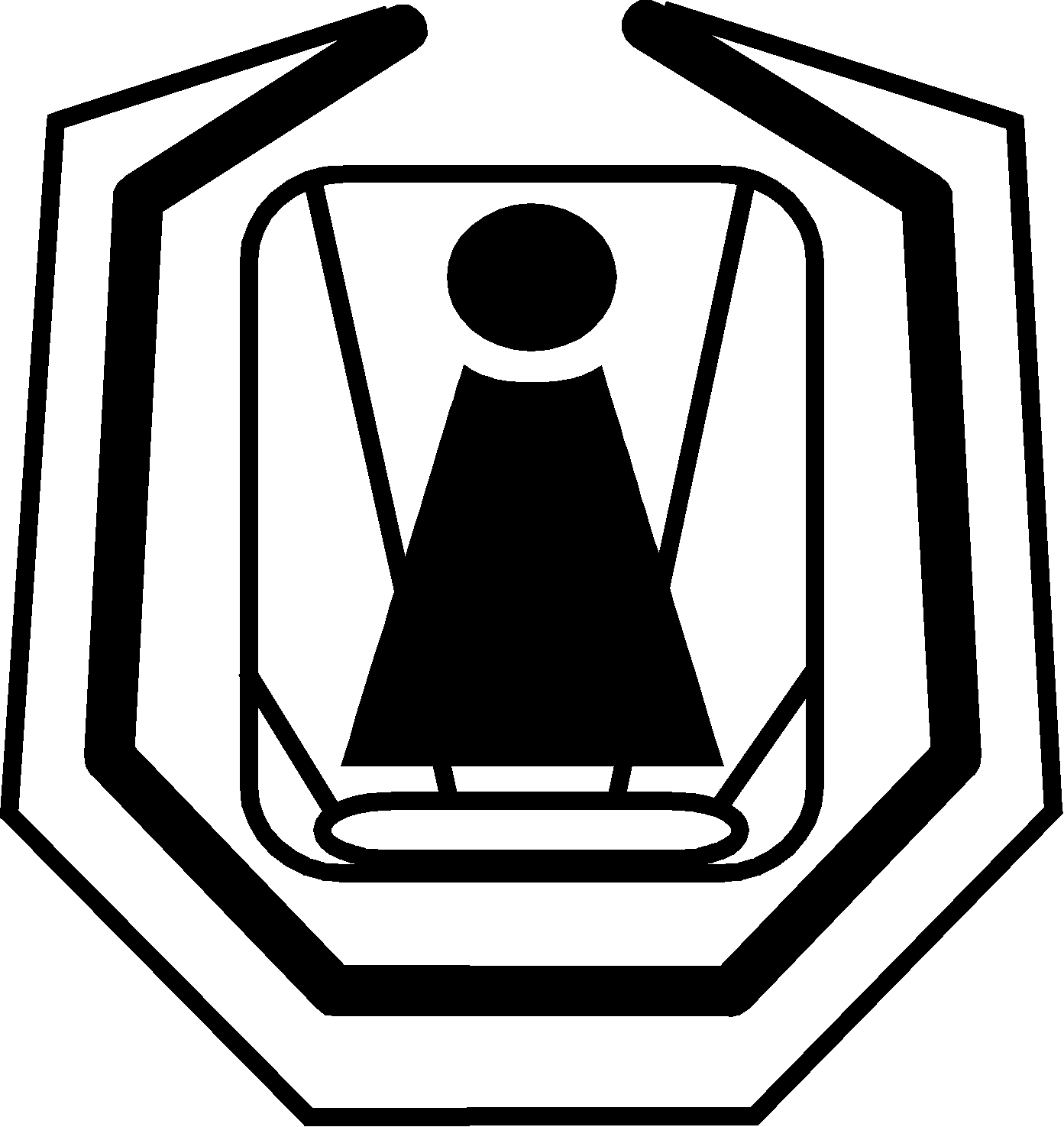 INSTITUT ZA NEONATOLOGIJUBEOGRAD, Ul. kralja Milutina br.50Telefoni:  Direktor Instituta        3615-049                 Pomoćnik direktora    3615-046Fax: 3619-045  -  E-mail: office@neonatologija.rsBroj: 3356/7Datum: 31.12.2019.KONKURSNA DOKUMENTACIJAza javnu nabavkuMEDICINSKOG I SANITETSKOG POTROŠNOG MATERIJALA otvoreni postupak javne nabavkebr. 19/2019 SADRŽAJ KONKURSNE DOKUMENTACIJEčlan 61. stav 3. Zakona o javnim nabavkama (»Sl. glasnik RS« br. 124/12, 14/15 i 68/15)   i član 2. Pravilnika o obaveznim elementima konkursne dokumentacije u postupcima javnih nabavki i načinu dokazivanja ispunjenosti uslova (»Sl. glasnik RS« br. 86/15)Opšti podaci o javnoj nabavciPodaci o predmetu javne nabavkeOpšti uslovi za učešće u postupku javne nabavke : vrsta, tehničke karakteristike (specifikacije), kvalitet, količina i opis dobara, način sprovođenja kontrole i obezbeđivanje garancije kvaliteta, rok isporuke, mesto isporukeObavezni uslovi za učešće u postupku javne nabavke iz čl.75. Zakona o javnim nabavkama i uputstvo kako se dokazuje ispunjenost tih uslovaDodatni uslovi za učešće u postupku javne nabavke iz čl.76. Zakona o javnim nabavkamai uputstvo kako se dokazuje ispunjenost tih uslovaUputstvo ponuđačima kako da sačine ponuduOBRAZAC  1  -  Obrazac ponude mora biti popunjen  (popunjen obrazac ponude znači popuniti sva prazna polja određena za upis podataka), čitko, bez precrtavanja, brisanja i dopisivanja  i potpisan od strane odgovornog (ovlašćenog) lica ponuđača.Tehnička specifikacijaOBRAZAC  2  -  Obrazac strukture ponuđene cene sa uputstvom kako da se popuni (popunjen i potpisan),OBRAZAC 3 - Pismena izjava o prihvatanju uslova utvrđenih konkursnom dokumentacijom u celosti (popunjen i potpisan od strane odgovornog (ovlašćenog) lica ponuđača).OBRAZAC 4 - Izjava ponuđača o poštovanju obaveza koje proizlaze iz važećih propisa o zaštiti na radu, zapošljavanju i uslovima rada, zaštiti životne sredine, kao i da ponuđač nema zabranu obavljanja delatnosti koja je na snazi u vreme podnošenja ponude (popunjen i potpisan)OBRAZAC 5 -  Izjava ponuđača o dostavljanju BLANKO MENICE za dobro izvršenje posla prilikom zaključenja ugovora, (popunjen i potpisan)OBRAZAC 6 -  Obrazac izjave o nezavisnoj ponudi (popunjen i potpisan)OBRAZAC 7 – Obrazac troškova pripreme ponude (popunjen i potpisan)Model ugovora (mora biti popunjen i potpisan od strane odgovornog lica)OPŠTI PODACI O JAVNOJ NABAVCI (1) naziv, adresa i internet stranica naručioca – Institut za neonatologiju, Beograd, Ul.kralja Milutina broj 50www.neonatologija.rs(2) vrsta postupka:  otvoreni postupak JN. broj 19/2019,(3) predmet javne nabavke: javna nabavka dobara - medicinski i sanitetski potrošni materijal  (4)  postupak se sprovodi radi zaključenja ugovora o javnoj nabavci,(5) nije u pitanju rezervisana javna nabavka,(6) ne sprovodi se elektronska licitacija,(7) kontakt :Mr Ph Slađana Marković Ratković, telefon 011/36 30 102PODACI O PREDMETU JAVNE NABAVKEopis predmeta nabavke, naziv i oznaka iz opšteg rečnika nabavke: javna nabavka dobara- medicinski i sanitetski potrošni materijal   (2) opis partije, ako je predmet javne nabavke oblikovan po partijama, naziv i oznaka iz opšteg rečnika nabavke – sa partijama- medicinski i sanitetski potrošni materijal 33140000(3) vrsta okvirnog sporazuma – ne zaključuje se okvirni sporazumOPŠTI USLOVI  za učešće u postupku javne nabavke             medicinskog i sanitetskog potrošnog materijala redni broj 19/2019PREDMET NABAVKE: medicinski i sanitetski potrošni materijal prema opisu iz tehničke specifikacijeKVALITET:  prema opisu predmeta nabavkeKOLIČINA: određena na godišnjem nivouCENA: fiksna do kraja ugovorenog poslaNAČIN PLAĆANJA: odloženo plaćanje, najmanje 90 dana od dana nastanka DPO i za taj rok dospeća bez obračuna kamate;FINANSIJSKE GARANCIJE: Ponuđač je obavezan da dostavi tražena sredstva finansijskog obezbeđenja, kako je navedeno Uputstvu ponuđačima kako da sačine ponudu, u tački 12 pod nazivom »Podaci  o vrsti, sadržini, načinu podnošenja, visini i rokovima obezbeđenja finansijskog ispunjenja obaveza ponuđača«.ROK ISPORUKE: do 24 sata nakon narudžbenice od strane naručiocaMESTO ISPORUKE: Franko magacin naručioca Ul. kralja Milutina br. 50, Beograd; ROK VAŽENJA PONUDE: ne može biti kraći od 120 dana od dana otvaranja ponudaKRITERIJUM ZA IZBOR PONUDE: Izbor najpovoljnije ponude izvršiće se na osnovu kriterijuma: Najniža ponuđena cena POSEBNA NAPOMENA: Dostaviti uzorak prema tehničkoj specifikacijiOBAVEZNI  USLOVI  ZA  UČEŠĆEpo čl. 75. Zakona o javnim nabavkama(»Službeni glasnik RS«, br. 124/12, 14/15 i 68/15)   Ponuđač u postupku javne nabavke br. 19/2019  po članu 75.  Zakona o javnim nabavkama (»Službeni glasnik RS«, br. 124/2012, 14/15 i 68/15)   mora dokazati:1. da je registrovan kod nadležnog organa, odnosno upisan u odgovarajući registar; 	2. da on i njegov zakonski zastupnik nije osuđivan  za neko od krivičnih dela kao član organizovane kriminalne grupe, da nije osuđivan za krivična dela protiv privrede, krivična dela protiv životne sredine, krivično delo primanja ili davanja mita, krivično delo prevare;3. da mu nije izrečena mera zabrane obavljanja delatnosti koja je na snazi u vreme objavljivanja poziva za podnošenje ponuda;4. da je izmirio dospele poreze, doprinose  i druge javne dažbine u skladu sa propisima Republike Srbije ili strane države kada ima sedište na njenoj teritoriji;                                                                                                                                                                                                                                                                                                                  	5. da ima važeću dozvolu nadležnog organa za obavljanje delatnosti koja je predmet javne nabavke, a takva dozvola je predviđena posebnim propisom.UPUTSTVOo načinu kako se dokazuje ispunjenost OBAVEZNIH uslova iz   čl.75. Zakona o javnim nabavkama (»Službeni glasnik RS«, br. 124/2012, 14/15 i 68/15)  U skladu sa čl.77 stav 1. Zakona o javnim nabavkama i čl.17. Pravilnika o obaveznimelementima konkursne dokumentacije u postupcima javnih nabavki i načinu dokazivanja ispunjenosti uslova (»Sl. glasnik RS« br. 86/15) dostaviti sledeću dokumentaciju kao dokaz o ispunjavanju uslova iz člana 75. Zakona o javnim nabavkama i to1.Dokazivanje ispunjenosti obaveznih uslova iz člana 75. Zakona za pravna lica kao ponuđače Ispunjenost obaveznih uslova za učešće u postupku javne nabavke, pravno lice kao ponuđač, dokazuje dostavljanjem sledećih dokaza:1) izvoda iz registra Agencije za privredne registre, odnosno izvoda iz registra nadležnog Privrednog suda. 2) izvoda iz kaznene evidencije, odnosno uverenja nadležnog suda i nadležne policijske uprave Ministarstva unutrašnjih poslova da ono i njegov zakonski zastupnik nije osuđivan za neko od krivičnih dela kao član organizovane kriminalne grupe, da nije osuđivan za neko od krivičnih dela protiv privrede, krivična dela protiv zaštite životne sredine, krivično delo primanja ili davanja mita, krivično delo prevare;3) izjavom ponuđača datom pod materijalnom i krivičnom odgovornošću u skladu sa čl. 75. stav 2. Zakona o javnim nabavkama o poštovanju obaveza koje proizlaze iz važećih propisa o zaštiti na radu, zapošljavanju i uslovima rada, zaštiti životne sredine, kao i da ponuđač nema zabranu obavljanja delatnosti koja je na snazi u vreme podnošenja ponude koja je sastavni deo konkursne dokumentacije (popunjena i potpisana);4) uverenja Poreske uprave Ministarstva finansija i privrede da je izmirio dospele poreze i doprinose i uverenja nadležne lokalne samouprave da je izmirio obaveze po osnovu izvornih lokalnih javnih prihoda;5) važeće dozvole a) za obavljanje odgovarajuće delatnosti, izdate od strane nadležnog organa (rešenje Ministarstva zdravlja Republike Srbije da ponuđač može da se bavi prometom medicinskim sredstvima na veliko shodno čl.123, a u vezi sa čl.120. stav 1. i 2., čl.121, 129, 137 i 138 Zakona o lekovima i medicinskim sredstvima (“Sl.glasnik RS”, br.30/2010 i 107/2012) i člana 94 stav 5 Zakona o medicinskim sredstvima (“Sl.glasnik RS”, br. 105/2017) b) za promet ponuđenog sredstva izdatu od strane Agencije za lekove i medicinska sredstvaSrbijec)  ovlašćenje proizvođača ili nosioca dozvole za promet predmeta nabavke  Ponuđač je dužan da dostavi ugovor ili ovlašćenje proizvođača ili nosioca dozvole za promet kojim ga proizvođač ili nosilac dozvole za promet ovlašćuje da može da učestvuje na tenderu, za ponudu sredstava za medicinski i sanitetski potrošni materijal tog proizvođača ili nosioca dozvole za promet (tražiti konkretno za javnu nabavku medicinski i sanitetski potrošni materijal za Institut za neonatologiju. Navesti naziv Instituta u ovlašćenju).2. Dokazivanje ispunjenosti obaveznih uslova iz člana 75. Zakona za preduzetnike kao ponuđačeU skladu sa čl.77 stav 1. Zakona o javnim nabavkama i čl.18. Pravilnika o obaveznimelementima konkursne dokumentacije u postupcima javnih nabavki i načinu dokazivanja ispunjenosti uslova (»Sl. glasnik RS« br. 86/15) dostaviti sledeću dokumentaciju kao dokaz o ispunjavanju uslova iz člana 75. Zakona o javnim nabavkama i toIspunjenost obaveznih uslova za učešće u postupku javne nabavke, preduzetnik kao ponuđač, dokazuje dostavljanjem sledećih dokaza:1) izvoda iz registra Agencije za privredne registre, odnosno izvoda iz odgovarajućeg registra. 2) izvoda iz kaznene evidencije, odnosno uverenja nadležne policijske uprave Ministarstva unutrašnjih poslova da nije osuđivan za neko od krivičnih dela kao član organizovane kriminalne grupe, da nije osuđivan za krivična dela protiv privrede, krivična dela protiv zaštite životne sredine, krivično delo primanja ili davanja mita, krivično delo prevare;3) izjavom ponuđača datom pod materijalnom i krivičnom odgovornošću u skladu sa čl. 75. stav 2. Zakona o javnim nabavkama o poštovanju obaveza koje proizlaze iz važećih propisa o zaštiti na radu, zapošljavanju i uslovima rada, zaštiti životne sredine, kao i da ponuđač nema zabranu obavljanja delatnosti koja je na snazi u vreme podnošenja ponude o poštovanju obaveza koje proizlaze iz važećih propisa o zaštiti na radu, zapošljavanju i uslovima rada, zaštiti životne sredine, kao i da ponuđač nema zabranu obavljanja delatnosti koja je na snazi u vreme podnošenja ponude koja je sastavni deo konkursne dokumentacije (popunjenom i potpisanom);4) uverenja Poreske uprave Ministarstva finansija i privrede da je izmirio dospele poreze i doprinose i uverenja nadležne uprave lokalne samouprave da je izmirio obaveze po osnovu izvornih lokalnih javnih prihoda;5) važeće dozvole a) za obavljanje odgovarajuće delatnosti, izdate od strane nadležnog organa (rešenje Ministarstva zdravlja Republike Srbije da ponuđač može da se bavi prometom medicinskim sredstvima na veliko shodno čl.123, a u vezi sa čl.120. stav 1. i 2., čl.121, 129, 137 i 138 Zakona o lekovima i medicinskim sredstvima (“Sl.glasnik RS”, br.30/2010 i 107/2012) i člana 94 stav 5 Zakona o medicinskim sredstvima (“Sl.glasnik RS”, br. 105/2017)  b) za promet ponuđenog sredstva izdatu od strane Agencije za lekove i medicinska sredstva Srbijec)  ovlašćenje proizvođača ili nosioca dozvole za promet predmeta nabavkePonuđač je dužan da dostavi ugovor ili ovlašćenje proizvođača ili nosioca dozvole za promet kojim ga proizvođač ili nosilac dozvole za promet ovlašćuje da može da učestvuje na tenderu, za ponudu sredstava za medicinski i sanitetski potrošni materijal tog proizvođača ili nosioca dozvole za promet (tražiti konkretno za javnu nabavku medicinski i sanitetski potrošni materijal za Institut za neonatologiju. Navesti naziv Instituta u ovlašćenju).NAPOMENA za tačku 1. i 2. Uputstva o načinu kako se dokazuje ispunjenost OBAVEZNIH uslova iz  čl.75. Zakona o javnim nabavkama1. Dokazi o ispunjenosti uslova, shodno članu 79 stav 1 Zakona o javnim nabavkama, mogu se dostavljati u neoverenim kopijama, a naručilac može pre donošenja odluke o dodeli ugovora, zahtevati od ponuđača, čija je ponuda na osnovu izveštaja komisije za javnu nabavku ocenjena kao najpovoljnija da dostavi original ili overenu kopiju svih ili pojedinih dokaza.Dokaz iz člana 77 stav 1. tač. 2) do 4) Zakona ne može biti stariji od dva meseca pre otvaranja ponuda, odnosno u slučaju kvalifikacionog postupka pre ažuriranja liste, u skladu sa zakonom.2. Ako ponuđač u ostavljenom, primerenom roku koji ne može biti kraći od pet dana, ne dostavi na uvid original ili overenu kopiju traženih dokaza, naručilac će njegovu ponudu odbiti kao neprihvatljivu.3. Shodno članu 79 stav stav 5 i 6 Zakona o javnim nabavkama ponuđač nije dužan da dostavlja dokaze koji su javno dostupni na internet stranicama nadležnih organa, kao na primer: - izvod o registraciji ponuđača koji je registrovan kod Agencije za privredne registre (podaci dostupni na internet stranici Agencije za privredne registre). 4. Preduzetnik/pravno lice upisano u registar ponuđača koji se vodi kod Agencije za privredne registre, nije dužno da prilikom podnošenja ponude dokazuje ispunjenost obaveznih uslova iz čl.75, st. 1, tač. 1) – 4). Poželjno je da ponuđači koji su upisani u registar ponuđača, umesto dostavljanja dokaza iz čl.75, st.1, tač. 1) – 4), izričito navedu tu činjenicu na posebnom papiru ili na drugi jasan i pogodan način.5. Ponuđač je dužan da bez odlaganja, a najkasnije u roku od 5 dana od dana nastanka promene pismeno obavesti naručioca o bilo kojoj promeni u vezi sa ispunjenošću uslova iz postupka predmetne javne nabavke koja nastupi do donošenja odluke o dodeli ugovora odnosno do trenutka zaključenja ugovora i da je dokumentuje na propisani način. DODATNI USLOVI ZA  UČEŠĆEpo čl. 76. Zakona o javnim nabavkama (»Službeni glasnik RS«, br. 124/12, 14/15 i 68/15)  da ponuđač raspolaže dovoljnim finansijskim kapacitetom da ponuđač raspolaže dokazima o kvalitetuUPUTSTVOo načinu kako se dokazuje ispunjenost DODATNIH uslova iz    čl.76. Zakona o javnim nabavkama (»Službeni glasnik RS«, br. 124/2012, 14/15 i 68/15) U skladu sa čl.77 stav 2. Zakona o javnim nabavkama i čl. 20. Pravilnika o obaveznim elementima konkursne dokumentacije u postupcima javnih nabavki i načinu dokazivanja ispunjenosti uslova (»Sl. glasnik RS« br. 86/15) dostaviti sledeću dokumentaciju kao dokaz o ispunjavanju uslova iz člana 76. Zakona o javnim nabavkama i to da ponuđač raspolaže dovoljnim finansijskim kapacitetom se dokazuje: bilansom uspeha sa mišljenjem ovlašćenog revizora ili dostavljanjem Izveštaja o bonitetu Agencije za privredne registre, za prethodne tri obračunske godine.Ukoliko ponuđač iskaže negativan poslovni rezultat u bilo kojoj od tri prethodne godine, smatraće se da je dostavljena ponuda neprihvatljiva.Ukoliko ponuđač u smislu člana 37. Zakona o računovodstvu i reviziji (Sl. Glasnik RS. Br.46/2006, 111/2009) nema obavezu da vrši reviziju finansijskih izveštaja, Bilans uspeha  može dostavoti i bez mišljenja ovlašćenog revizora, uz dokaz da nema obavezu primene navedenog člana. U tom slučaju priložiti Potvrdu o registraciji redovnog godišnjeg finansijskog izveštaja APR-a za navedene godine.da ponuđač raspolaže dokazima o kvalitetu se dokazuje:- dostavljanjem kataloga proizvođača proizvoda koji nudi, u kome su ponuđeni proizvodi označeni transparentnim tekst markerom sa naznakom pored proizvoda broja partije iz tabelarne ponude u konkursnoj dokumentaciji. U katalogu ponuđač je dužan da stavke iz zahtevane tehničke specifikacije obeleži transparentnim tekst markerom na lokaciji u katalogu kako bi naručilac mogao da uporedi zahtevane tehničke specifikacije sa ponuđenim.  Dopune u katalogu precrtane ili upisane rukom neće se prihvatiti. Pod katalogom se prihvata samo katalog proizvođača, a ne pravljen od strane ponuđača, koji sadrži tačne podatke o proizvodu i njegovu specifikaciju. Nije prihvatljivo dostavljanje samo elektronskog oblika kataloga. Nije prihvatljivo dostavljanje izjave u kojoj se navodi da se ponuđeni materijal ne nalazi ni u jednom od priloženih kataloga.- ukoliko u katalogu nisu opisane tražene tehničke karakteristike, ponuđač je dužan da dostavi sertifikate kojima će to i dokazati.Za partiju 70Potrebno je dostaviti originalne izjave proizvođača ili njegovog zakonskog naslednika, monitora za pulsnu oksimetriju model N 560, kojom se potvrđuje da je ponuđeni model senzora kompatibilan sa uređajem. Navedenim se dokazuje ispravan rad uređaja na osnovu kojih je i dobijen CE sertifikat.Dokazi o ispunjenosti uslova, shodno članu 79 stav 1 Zakona o javnim nabavkama, mogu se dostavljati u neoverenim kopijama, a naručilac može pre donošenja odluke o dodeli ugovora, zahtevati od ponuđača, čija je ponuda na osnovu izveštaja komisije za javnu nabavku ocenjena kao najpovoljnija da dostavi original ili overenu kopiju svih ili pojedinih dokaza.	Ako ponuđač u ostavljenom, primerenom roku koji ne može biti kraći od pet dana, ne dostavi na uvid original ili overenu kopiju traženih dokaza, naručilac će njegovu ponudu odbiti kao neprihvatljivu.Na osnovu člana 61. st.4. tač. 1. Zakona o javnim nabavkama, („Sl. glasnik RS“, br. 124/12, 14/15 i 68/15), a u vezi člana 9. Pravilnika o obaveznim elementima konkursne dokumentaciju u postupcima javnih nabavki i načinu dokazivanja ispunjenosti uslova (»Sl. glasnik RS”, br. 86/15), Institut za neonatologiju u Beogradu dajeUPUTSTVO  PONUĐAČIMA  KAKO  DA  SAČINE  PONUDUza javnu nabavku br. 19/2019 	Uputstvo ponuđačima sadrži podatke o zahtevima naručioca u pogledu sadržine ponude, kao i uslove pod kojima se sprovodi postupak javne nabavke br. 19/2019, koji će se sprovesti u otvorenom postupku.1. JezikPonuda mora biti sastavljena na srpskom jeziku.2. Način podnošenja ponude Ponuđač je dužan da po dobijanju konkursne dokumentacije Instituta za neonatologiju podnese ponudu u skladu sa zahtevom naručioca iskazanog u konkursnoj dokumentaciji i javnom pozivu. U prilogu konkursne dokumentacije nalaze se OPŠTI USLOVI ZA UČEŠĆE u pogledu predmeta nabavke, tehničke karakteristike (specifikacija), količine i opisa, načina sprovođenja kontrole i obezbeđivanja garancije kvaliteta, načina plaćanja, roka isporuke, mesto izvršenja i kriterijuma za izbor najpovoljnije ponude, sa zahtevom naručioca u odnosu na svaki od ovih elemenata, prema kojima treba dati ponudu.Ponuđač je dužan da podnese:dokaze o ispunjavanju obaveznih uslova za učešće u postupku, koji su navedeni u konkursnoj dokumentaciji u delu OBAVEZNI USLOVI ZA UČEŠĆE, određenih članom 75. Zakona o javnim nabavkamadokaze o ispunjavanju dodatnih uslova za učešće u postupku, koji su navedeni u konkursnoj dokumentaciji u delu DODATNI USLOVI ZA UČEŠĆE, određenih članom 76. Zakona o javnim nabavkamaOBRAZAC  1  -  Obrazac ponude mora biti popunjen  (popunjen obrazac ponude znači popuniti sva prazna polja određena za upis podataka), čitko, bez precrtavanja, brisanja i dopisivanja i potpisan od strane odgovornog (ovlašćenog) lica ponuđača.OBRAZAC  2  -  Obrazac strukture ponuđene cene sa uputstvom kako da se popuni (popunjen i potpisan).OBRAZAC 3 - Pismena izjava o prihvatanju uslova utvrđenih konkursnom dokumentacijom u celosti (popunjen i potpisan od strane odgovornog (ovlašćenog) lica ponuđača).OBRAZAC 4 - Izjava ponuđača o poštovanju obaveza koje proizlaze iz važećih propisa o zaštiti na radu, zapošljavanju i uslovima rada, zaštiti životne sredine, kao i da ponuđač nema zabranu obavljanja delatnosti koja je na snazi u vreme podnošenja ponude (popunjen i potpisan).OBRAZAC 5 -  Izjava ponuđača o dostavljanju BLANKO MENICE za dobro izvršenje posla prilikom zaključenja ugovora  (popunjen i potpisan). OBRAZAC 6 -  Obrazac izjave o nezavisnoj ponud (popunjen i potpisan)  OBRAZAC 7 – Obrazac troškova pripreme ponudeb (popunjen i potpisan).Model ugovora (mora biti popunjen i potpisan od strane odgovornog lica)Karakter zvanične ponude ima samo ona ponuda koja je podneta na neizmenjenim obrascima iz konkursne dokumentacije, potpisana i overena pečatom od strane ponuđača, OSIM UKOLIKO PONUĐAČI NEMAJU OBAVEZU KORIŠĆENJA PEČATA U SVOM POSLOVANJU.Ponude se dostavljaju u zatvorenim kovertama sa naznakom “PONUDA – NE OTVARATI” i obaveznom naznakom naziva i rednog broja nabavke, naziva ponuđača, imena lica i telefona za kontakt, jer bez ovih podataka naručilac neće moći da identifikuje ponuđača.Lice koje neposredno predaje ponudu mora imati ovlašćenje za predaju.                                                                                                                                                                                                                                                                                                                                                                                                                                                                                                                                                                                                                                                                                                                                                                                                                                                                                                                                                                                                                                                                                                                                                                                                                                                                                                                                                                                                                                                                                                                                                                                                                                                                                                                                                                                                                                                                                                                                                                                                                                                                                                                                                                                                                                                                                                                                                                                                                                                                                                                                                                                                                                                                                                                                                                                                                                                                                                                                                                                                                                                                                                                                                                                                                                                                                                                                                                                                                                                                                                                                                                                                                                                                                                                                                                                                                                                                                                                                                                                                                                                                                                                                                                                                                                                                                                                                                                                                                                                                                                                                                                                                                                                                                                                                                                                                                                                                                                                                                                                                                                                                                                                                                                                                                                                                                                                                                                                                                                                                                                                                                                                                                                                                                                                                                                                                                                                                                                                                                                                                                                                                                                                                                                                                                                                                                                                                                                                                                                                                                                                                                                                                                                                                                                                                                                                                                                                                                                                                                                                                                                                                                                                                                                                                                                                                                                                                                                                                                                                                                                                                                                                                                                                                                                                                                                                                                                                                                                                                                                                                                                                                                                                                                                                                                                                                                                                                                                                                                                                                                                                                                                                                                                                                                                                                                                                                                                                                                                                                                                                                                                                                                                                                                                                                                                                                                                                                                                                                                                                                                                                                                                                                                                                                                                                                                                                                                                                                                                                                                                                                                                                                                                                                                                                                                                                                                                                                                                                                                                                                                                                                                                                                                                                                                                                                                                                                                                                                                                                                                                                                                                                                                                                                                                                                                                                                                                                                                                                                                                                                                                                                                                                                                                                                                                                                                                                                                                                                                                                                                                                                                                                                                                                                                                                                                                                                                                                                                                                                                                                                                                                                                                                                                                                                                                                                                                                                                                                                                                                                                                                                                                                                                                                                                                                                                                                                                                                                                                                                                                                                                                                                                                                                                                                                                                                                                                                                                                                                                                                                                                                                                                                                                                                                                                                                                                                                                                                                                                                                                                                                                                                                                                                                                                                                                                                                                                                                                                                                                                                                                                                                                                                                                                                                                                                                                                                                                                                                                                                                                                                                                                                                                                                                                                                                                                                                                                                                                                                                                                                                                                                                                                                                                                                                                                                                                                                                                                                                                                                                                                                                                                                                                                                                                                                                                                                                                                                                                                                                                                                                                                                                                                                                                                                                                                                                                                                                                                                                                                                                                                                                                                                                                                                                                                                                                                                                                                                                                                                                                                                                                                                                                                                                                                                                                                                                                                                                                                                                                                                                                                                                                                                                                                                                                                                                                                                                                                                                                                                                                                                                                                                                                                                                                                                                                                                                                                                                                                                                                                                                                                                                                                                                                                                                                                                                                                                                                                                                                                                                                                                                                                                                                                                                                                                                                                                                                                                                                                                                                                                                                                                                                                                                                                                                                                                                                                                                                                                                                                                                                                                                                                                                                                                                                                                                                                                                                                                                                                                                                                                                                                                                                                                                                                                                                                                                                                                                                                                                                                                                                                                                                                                                                                               	3. Obaveštenje o mogućnosti da ponuđač može da podnese ponudu za jednu ili više partija i uputstvo o načinu na koji ponuda treba da bude podneta, ukoliko je predmet javne nabavke oblikovan u više partija	Predmetna nabavka je oblikovana po partijama, tako da svaka partija čini posebnu celinu. Ponuđač može da podnese ponudu za jednu ili više partija. Ponuđač je dužan da navede pojedinačnu cenu po jedinici mere za svaku poziciju iz jedne partije i ukupnu vrednost partije. Ponuda mora da obuhvati celokupnu partiju.4. Obaveštenje o mogućnosti podnošenja ponude sa varijantama, ukoliko je podnošenje takve ponude dozvoljeno Podnošenje ponude sa varijantama nije dozvoljeno. 5.  Način izmene, dopune i opoziva ponude u smislu člana 87. stav 6. ZakonaU roku za podnošenje ponuda ponuđač može da izmeni, dopuni i opozive svoju ponudu, na isti način na koji se dostavljaju ponude predviđen u tački 2 ovog Uputstva. Izmene, dopune i opoziv ponude se dostavljaju u zatvorenim kovertama sa naznakom “PROMENA PONUDE – NE OTVARATI” iuli „OPOZIV PONUDE – NE OTVARATI” i obaveznom naznakom naziva ponuđača, imena lica i telefona za kontakt, jer bez ovih podataka naručilac neće moći da identifikuje ponuđača.Lice koje neposredno predaje ponudu sa izmenom, dopunom i opozivom mora imati ovlašćenje za predaju.Promena ponude (izmena, dopuna i opoziv) mora biti jasno i nedvosmisleno navedena u tekstu,  čiji sadržaj će se utvrditi u postupku otvaranja ponude.   Ponuda se ne može izmeniti, dopuniti ili opozvati nakon isteka roka za podnošenje ponuda. Ukoliko ponuđač opozove svoju ponudu nakon isteka roka za podnošenje ponuda, ova ponuda neće biti uzeta u razmatranje.6. Obaveštenje da ponuđač koji je samostalno podneo ponudu ne može istovremeno da učestvuje u zajedničkoj ponudi ili kao podizvođač, niti da učestvuje u više zajedničkih ponuda (zabrana iz člana 87 stav 4 Zakona o javnim nabavkama) Ponuđač koji je samostalno podneo ponudu ne može istovremeno da učestvuje u zajedničkoj ponudi, ili kao podizvođač, niti isto lice može učestvovati u više zajedničkih ponuda. 7. Zajednička ponudaPonudu može podneti grupa ponuđača.Svaki ponuđač iz grupe ponuđača mora da ispuni obavezne uslove iz člana 75. stav 1. tač. 1) do 4) Zakona o javnim nabavkama, a dodatne uslove ispunjavaju zajedno, osim ako naručilac iz opravdanih razloga ne odredi drugačije.Uslov iz člana 75 stav 1 tačka 5 Zakona o javnim nabavkama dužan je da ispuni ponuđač iz grupe ponuđača kojem je povereno izvršenje dela nabavke za koji je neophodna ispunjenost tog uslova.Sastavni deo zajedničke ponude je sporazum kojim se ponuđači iz grupe međusobno i prema naručilacu obavezuju na izvršenje javne nabavke, a koji sadrži : 1) podatke o članu grupe koji će biti nosilac posla, odnosno koji će podneti ponudu i koji će zastupati grupu ponuđača pred naručiocem i 2) opis poslova svakog od ponuđača iz grupe ponuđača u izvršenju ugovora. 8.  Ponuda sa podizvođačemU slučaju angažovanja podizvođača ponuđač u celini odgovara za izvršenje nabavke.Za sve svoje podizvođače navedene u ponudi ponuđač mora da podnese:sve tražene dokaze o ispunjavanju obaveznih uslova za učešće u postupku, koji su navedeni u konkursnoj dokumentaciji u delu OBAVEZNI USLOVI ZA UČEŠĆE tačke 1. do 4. u istom obliku i na način kako se to traži od ponuđača. Dopunske uslove podizvođači dokazuju na način određen u konkursnoj dokumentaciji.izjave i priloge za svakog podizvođačaSamo nosilac ponude popunjava, potpisuje i overava pečatom sledeće:-obrazac ponude-model ugovora-obrazac strukture cene-obrazac za ocenu ispunjenosti uslova iz čl.44 ZJN-izjave i priloge	Ponuđač je dužan da u ponudi navede da li će izvršenje javne nabavke delimično poveriti podizvođaču i da navede u svojoj ponudi, procenat ukupne vrednosti nabavke koji će poveriti podizvođaču, a koji ne može biti veći od 50 % kao i deo predmeta nabavke koji će izvršiti preko podizvođača. 9.  Rok, način i uslovi plaćanja, garantni rok, kao i eventualno druge okolnosti od kojih zavisi prihvatljivost ponude    Zahtevi u pogledu traženog roka, načina i uslova plaćanja, kao i druge okolnosti od kojih zavisi prihvatljivost ponude određeni su u delu konkursne dokumentacije OPŠTI USLOVI ZA UČEŠĆE.Ne mogu se prihvatiti neprecizno određeni rokovi (npr. odmah,  po dogovoru, sukcesivno, od –do i sl.). U slučaju da ponuđač neprecizno odredi rokove, ponuda će se smatrati neprihvatljivom.10. Valuta i način na koji mora biti navedena i izražena cena u ponudiCena u ponudi mora biti iskazana u dinarima, bez poreza na dodatu vrednost.Ako naručilac oceni da ponuda sadrži neuobičajeno nisku cenu, saglasno članu 92. Zakona o javnim nabavkama, dužan je da od ponuđača zahteva detaljno obrazloženje svih njenih sastavnih delova koje smatra merodavnim.Ponuđač je dužan da u roku od pet dana od dana dobijanja pisanog zahteva za obrazloženjem, dostavi naručiocu odgovor, a po potrebi i odgovarajuće dokaze.U slučaju da analiza datog obrazloženja ne potvrdi opravdanost ponudjene cene, ponuda će biti odbijena.11. Važenje ponudePeriod važenja ponude obavezno se navodi u ponudi i mora biti najmanje 120 dana od dana javnog otvaranja ponuda. U slučaju isteka roka važenja ponuda, naručilac je dužan da u pisanom obliku zatraži od ponuđača produženje roka važenja ponude. Ponuđač koji prihvati zahtev za produženje roka važenja ponude ne može menjati ponudu.Zahtevi i odgovori u vezi sa tim dostavljaće se u pisanom obliku.12. Podaci  o vrsti, sadržini, načinu podnošenja, visini i rokovima obezbeđenja finansijskog ispunjenja obaveza ponuđačaSredstvo finansijskog obezbeđenja koje dostavlja izabrani ponuđač prilikom zaključenja ugovora za dobro izvršenje posla ZA SVAKU PARTIJU POJEDINAČNO će biti:- BLANKO MENICA, potpisana i overena, sa meničnim ovlašćenjem na popunu u visini od 10% od ukupne vrednosti ugovora bez poreza, sa rokom važenja 30 dana dužim od roka važenja ugovora, odnosno ukupnog izvršenja svih ugovorenih obaveza.Predmetna menica za dobro izvršenje posla, aktiviraće se u slučaju da ponuđač ne izvršava ugovorene obaveze u rokovima i na način predviđen ugovorom.Menica za dobro izvršenje posla biće vraćena ponuđaču po isteku roka važenja menice.Uz odgovarajuću menicu izabrani ponuđač je dužan da dostavi i sledeće dokumenta:- menično ovlašćenje- fotokopiju kartona deponovanih potpisa- fotokopiju OP obrasca (obrasca sa navođenjem lica ovlašćenih za zastupanje ponuđača) - fotokopiju overenog zahteva za registraciju menica od strane poslovne banke.13.  Poverljivost ponude Saglasno čl.14 i 15 Zakona o javnim nabavkama naručilac ne postavlja posebne zahteve u pogledu zaštite poverljivosti podataka koje stavlja ponuđačima i podizvođačima na raspolaganje, niti se cena i ostali podaci iz ponude koji su od značaja za primenu elemenata kriterijuma i rangiranje ponuda  smatraju poverljivim.14. Traženje dodatnih informacija ili pojašnjenjaZainteresovana lica mogu zahtevati isključivo u pisanom obliku (putem pošte na adresunaručioca - Beograd, Ul.kralja Milutina br. 50, elektronske pošte na e-mail adresu: javnenabavke@neonatologija.rs ili faksom na broj 011/3619-045, dodatne informacije ili pojašnjenja u vezi sa pripremanjem ponude (kao i ukazati na eventualno uočene nedostatke i nepravilnosti u konkursnoj dokumentaciji), najkasnije 5 (pet) dana pre isteka roka za podnošenje ponuda. Naručilac će u roku od 3 (tri) dana od prijema zahteva, odgovor objaviti na Portalu javnih nabavki i na svojoj internet stranici. Dodatne informacije ili pojašnjenja/eventualno uočeni nedostaci i nepravilnosti u konkursnoj dokumentaciji upućuju se sa napomenom: „Zahtev za dodatnim informacijama ili pojašnjenjima konkursne dokumentacije/eventualno uočenim nedostacima i nepravilnostima konkursne dokumentacije, u otvorenom postupku javne nabavke redni broj  br. 19/2019“. Traženje dodatnih informacija ili pojašnjenja u vezi sa pripremom ponude telefonom nije dozvoljeno. Komunikacija treba da se odvija na način da se poštuju rokovi predviđeni ovim zakonom i da se u tom cilju, kada je to moguće, koriste elektronska sredstva.Ako je dokument iz postupka javne nabavke dostavljen od strane naručioca ili ponuđača putem elektronske pošte ili faksom, strana koja je izvršila dostavljanje dužna je da od druge strane zahteva da na isti način potvrdi prijem tog dokumenta, što je druga strana dužna i da učini kada je to neophodno kao dokaz da je izvršeno dostavljanje.Komunikacija u postupku javne nabavke vrši se isključivo na način određen članom 20. Zakona. 15. Obaveštenje o načinu na koji se mogu zahtevati dodatna objašnjenja od ponuđača posle otvaranja ponuda i vršiti kontrola kod ponuđača odnosno njegovog podizvođačaNa zahtev naručilaca ponuđač će pismeno dostaviti objašnjenja, koja će mu pomoći pri pregledu, vrednovanju i upoređivanju ponuda, kao i omogućiti da izvrši kontrolu (uvid) kod ponuđača.Naručilac ne može da zahteva, dozvoli ili ponudi promenu elemenata ponude koji su od značaja za primenu kriterijuma za dodelu ugovora, odnosno promenu kojom bi se ponuda koja je neodgovarajuća ili neprihvatljiva učinila odgovarajućom, odnosno prihvatljivom, osim ako drugačije ne proizlazi iz prirode postupka javne nabavke. Ukoliko naručilac oceni da su potrebna dodatna objašnjenja ili je potrebno izvršiti kontrolu (uvid) kod ponuđača, odnosno njegovog podizvođača, naručilac će ponuđaču ostaviti primereni rok da postupi po pozivu naručioca, odnosno da omogući naručiocu kontrolu (uvid) kod ponuđača, kao i kod njegovog podizvođača. Naručilac može, uz saglasnost ponuđača, da izvrši ispravke računskih grešaka uočenih prilikom razmatranja ponude po okončanom postupku otvaranja ponuda. U slučaju razlike između jedinične i ukupne cene, merodavna je jedinična cena.Ako se ponuđač ne saglasi sa ispravkom računskih grešaka, naručilac će njegovu ponudu odbiti kao neprihvatljivu.  16. Kriterijumi za ocenjivanje ponudaSvaka partija ocenjuje se pojedinačno po kriterijumu najniža ponuđena cena.Ponuđač mora ponuditi sve tražene usluge u okviru jedne partije, u skladu sa Specifikacijom predmeta javne nabavke i ostalim odredbama konkursne dokumentacije.            Ocenjivanje i rangiranje dostavljenih ponuda, za svaku partiju, zasniva se na ukupnom zbiru pondera prema sledećim elementima:Ponuđena cena Maksimalan broj pondera po ovom kriterijumu će dobiti onaj ponuđač koji ponudi najnižu cenu. Ponderisanje će se vršiti po formuli (A/B) x broj pondera , gde je A = najniža ponuđena cena, B = cena ponuđača kome se obračunavaju ponderi.Pod ponuđenom cenom podrazumeva se cena u Obrascu ponude bez obračunatog PDV-a.17. Elementi kriterijuma na osnovu kojih će naručilac izvršiti dodelu ugovora u situaciji kada postoje dve ili više ponuda sa jednakim brojem pondera ili istom ponuđenom cenom Ukoliko, nakon izvršenog ponderisanja, dve ili više ponuda imaju jednak broj pondera, ili istu ponuđenu cenu, element kriterijuma na osnovu kojeg će se dodeliti ugovor,                                                                                                                                                                                                                                                                                                                                                                                                                                                       u smislu člana 84. stav 4. ZJN, biće  ponuda sa   DUŽIM ROKOM PLAĆANJA.U slučaju istog ponuđenog roka plaćanja, kao najpovoljnija biće izabrana ponuda onog ponuđača koji je ponudio duži rok važenja ponude.Obaveštenje da naknadu za korišćenje patenata, kao i odgovornost za povredu zaštićenih prava intelektualne svojine trećih lica snosi ponuđačNaknadu za korišćenje patenata, kao i odgovornost za povredu zaštićenih prava intelektualne svojine trećih lica snosi ponuđač.Obaveštenje o rokovima i načinu podnošenja zahteva za zaštitu  prava sa uputstvom o uplati takse iz člana 156. Zakona Zahtev za zaštitu prava će proizvoditi pravno dejstvo za naručioca, ukoliko je dostavljen pisanim putem u navedenim rokovima na način kako je to propisao naručilac, u konkursnoj dokumentaciji, a u skladu sa ZJN.Zahtev za zaštitu prava može da podnese ponuđač, podnosilac prijave, kandidat,odnosno zainteresovano lice koji ima interes za dodelu ugovora odnosno okvirnog sporazuma u konkretnom postupku javne nabavke i koji je pretrpeo ili bi mogao pretrpeti štetu zbog postupanja naručioca protivno odredbama Zakona (u daljem tekstu: podnosilac zahteva). Zahtev za zaštitu prava može da u ime lica iz stava 1. člana 148. Zakona podnese iposlovno udruženje.Zahtev za zaštitu prava može da podnese Uprava za javne nabavke, Državna revizorskainstitucija, javni pravobranilac i građanski nadzornik.  Zahtev za zaštitu prava podnosi se naručiocu, a kopija se istovremeno dostavljaRepubličkoj komisiji. Zahtev se može dostaviti: neposredno, poštom (isključivo na adresu naručioca – Kralja Milutina br. 50, 11000 Beograd, sa naznakom za javni poziv broj 19/19 -ZAHTEV ZA ZAŠTITU PRAVA); elektronskom poštom na e - mail adresu: javnenabavke@neonatologija.rs ili faksom (na broj 011/3619-045).Podnosilac mora imati potvrdu prijema zahteva od strane naručioca, a ukoliko se zahtevdostavlja putem pošte mora se poslati preporučeno sa povratnicom. Zahtev za zaštitu prava može se podneti u toku celog postupka javne nabavke, protivsvake radnje naručioca, osim ako Zakonom nije drugačije određeno.Zahtev za zaštitu prava kojim se osporava vrsta postupka, sadržina poziva za podnošenje ponuda ili konkursne dokumentacije, smatraće se blagovremenim ukoliko je primljen od strane naručioca najkasnije sedam dana pre isteka roka za podnošenje ponuda, bez obzira na način dostavljanja i ukoliko je podnosilac zahteva u skladu sa članom 63. stav 2. Zakona ukazao naručiocu na eventualne nedostatke i nepravilnosti, a naručilac iste nije otklonio. (Ukoliko se zahtev za zaštitu prava podnosi u toku sedmog dana pre isteka roka za podnošenje ponuda, s tim što se dan za podnošenje ponuda ne uračunava u rok od sedam dana, on mora biti primljen u radno vreme naručioca ponedeljak-petak od 7:30 do 15:30 časova, bez obzira na način podnošenja).Zahtev za zaštitu prava kojim se osporavaju radnje koje naručilac preduzme pre isteka roka za podnošenje ponuda, a nakon isteka roka iz člana 149. stav 3. Zakona, smatraće se blagovremenim ukoliko je podnet najkasnije do isteka roka za podnošenje ponuda.Posle donošenja Odluke o dodeli ugovora i/ili Odluke o obustavi postupka, rok za podnošenje zahteva za zaštitu prava je deset dana od objavljivanja Odluke na Portalu javnih nabavki. Zahtevom za zaštitu prava ne mogu se osporavati radnje naručioca preduzete u postupku javne nabavke ako su podnosiocu zahteva bili ili mogli biti poznati razlozi za njegovo podnošenje pre isteka roka za podnošenje zahteva, a podnosilac zahteva ga nije podneo pre isteka tog roka. Ukoliko je u istom postupku javne nabavke ponovo podnet zahtev za zaštitu prava od strane istog podnosioca zahteva, u tom zahtevu se ne mogu osporavati radnje naručioca za koje je podnosilac zahteva znao ili mogao znati prilikom podnošenja prethodnog zahteva. podnetom zahtevu za zaštitu prava naručilac objavljuje obaveštenje o podnetom zahtevu na Portalu javnih nabavki, najkasnije u roku od dva dana od dana prijema zahteva za zaštitu prava. Odgovorno lice naručioca može doneti odluku da naručilac preduzme aktivnosti iz člana150. stav 1. Zakona pre donošenja odluke o podnetom zahtevu za zaštitu prava, kada bi zadržavanje aktivnosti naručioca u postupku javne nabavke, odnosno u izvršenju ugovora o javnoj nabavci prouzrokovalo velike teškoće u radu ili poslovanju naručioca koje su nesrazmerne vrednosti javne nabavke, a koja mora biti obrazložena. Odluku naručilac bez odlaganja dostavlja Republičkoj komisiji i objavljuje je na Portalu javnih nabavki i na svojoj internet stranici. Podnosilac zahteva je dužan, skladu sa članom 156. Zakona, da na račun budžetaRepublike Srbije broj 840-30678845-06, poziv na broj – broj javne nabavke 19/2019, primalac „Budžet Republike Srbije“, svrha uplate: „Taksa za ZZP; naziv naručioca; broj ili oznaka javne nabavke – otvoreni postupak javne nabavke 19/2019“, uplati taksu u iznosu od 120.000,00 dinara, ako se zahtev za zaštitu prava podnosi pre otvaranja ponuda i ako procenjena vrednost nije veća od 120.000.000,00 dinara; 250.000,00 dinara, ako se zahtev za zaštitu prava podnosi pre otvaranja ponuda i ako je procenjena vrednost veća od 120.000.000,00 dinara; 120.000,00 dinara, ako se zahtev za zaštitu prava podnosi nakon otvaranja ponuda i ako procenjena vrednost nije veća od 120.000.000,00 dinara; 120.000,00 dinara, ako se zahtev za zaštitu prava podnosi nakon otvaranja ponuda i ako zbir procenjenih vrednosti svih osporenih partija nije veći od 120.000.000,00 dinara, ukoliko je javna nabavka oblikovana po partijama; 0,1% procenjene vrednosti javne nabavke, odnosno ponuđene cene ponuđača kojem je dodeljen ugovor, ako se zahtev za zaštitu prava podnosi nakon otvaranja ponuda i ako je ta vrednost veća od ako je procenjena vrednost veća od 120.000.000,00 dinara; 0,1% zbira procenjenih vrednosti svih osporenih partija javne nabavke, odnosno ponuđene cene ponuđača kojima su dodeljeni ugovori, ako se zahtev za zaštitu prava podnosi nakon otvaranja ponuda i ako je ta vrednost veća od 120.000.000,00 dinara. Detaljnije uputstvo o uplati takse se može pronaći klikom na sledeći link - http://www.kjn.gov.rs/ci/uputstvo-o-uplati-republicke-administrativne-takse.htmlPotvrda o izvršenoj uplati treba da bude izdata od strane banke, da sadrži pečat bankei potpis ovlašćenog lica banke. Broj žiro računa: 840-30678845-06. Šifra plaćanja: 153 ili 253. Poziv na broj: podaci o broju ili oznaci javne nabavke. Svrha: ZZP; naziv naručioca; broj javne nabavke. Primalac: Budžet Republike Srbije.Potvrda kojom se potvrđuje da je uplata takse izvršena prilaže se uz zahtev za zaštituprava prilikom podnošenja zahteva naručiocu, kako bi se zahtev smatrao potpunim, u suprotnom se isti odbacuje zaključkom.20. Zaključenje ugovoraUgovor o javnoj nabavci će biti zaključen u roku od 8 dana od dana proteka roka za podnošenje zahteva za zaštitu prava iz člana 149. Zakona o javnoj nabavci, odnosno naručilac može i pre isteka roka za podnošenje zahteva za zaštitu prava zaključiti ugovor u slučaju iz člana 112 stav 2 tačka 5 ako je podneta jedna ponuda.	OBRAZAC 1-----------------------------------------------  (Naziv ponuđača)Br:__________________________Datum:_______________________(popunjava ponuđač)ObrazacP O N U D E PREDMET: javna nabavka medicinskog i sanitetskog potrošnog materijala u otvorenom postupku br. 19/2019I PODACI O PONUĐAČUII NAVESTI PODATKE O TOME DA LI SE PONUDA PODNOSI SAMOSTALNO ILI KAO ZAJEDNIČKA PONUDA ILI SA PODIZVOĐAČEM1. Samostalno 2. Sa podizvođačem ______________________________________ ______________________________________ (upisati osnovne podatke o podizvođaču) 3. Kao zajedničku ponudu ______________________________________ ______________________________________ (upisati osnovne podatke o zajedničkim ponuđačima) III ROK VAŽENJA PONUDE IZRAŽEN U BROJU DANA OD DANA OTVARANJA PONUDE JE______DANA (ne može biti kraći od 120 dana)       IV   PODACI O PODIZVOĐAČUNAPOMENE: - Ukoliko će izvršenje nabavke delimično biti povereno većem broju podizvođača/ podisporučioca, obrazac kopirati u dovoljnom broju primeraka. - Obavezno upisati procenat učešća podizvođača/podisporučioca u predmetnoj nabavci i deo predmeta nabavke koji se vrši preko podizvođača/podisporučioca. - Ukoliko ponuđač ne namerava da izvršenje dela predmeta javne nabavke delimično poveri podizvođaču/podisporučioca, ovaj obrazac ne treba popunjavati.                                                                	______________________                                                                                           (potpis ovlašćenog lica ponuđača)       V      PODACI O ČLANU GRUPE PONUĐAČA NAPOMENA: - Obrazac kopirati ukoliko ponudu dostavlja veći broj članova grupe.  - Ukoliko ponudu ne podnosi grupa ponuđača, ovaj obrazac ne treba popunjavati.     						                                                                	______________________                                                                                            (potpis ovlašćenog lica ponuđača)VI OBRAZAC PONUDE POPUNITI, OVERITI PEČATOM I POTPISATI, ČIME SE POTVRĐUJE DA SU TAČNI PODACI KOJI SU U ISTOM NAVEDENI                  OVERAVA PONUĐAČ											                          _______________________(potpis ovlašćenog lica ponuđača)TEHNIČKE KARAKTERISTIKE PROIZVODA Partija 1 – IgleIgla sa ultratankim zidom, trostruko oštrene sa Flomax tehnologijom, koja omogućava penetraciju igle bez stvaranja „čepa“ od tkiva. Izrađene od nerđajućeg čelika SUS-304, po standardu ISO 9626 +A1. Bez lateksa i PVC-a sa konektorom od polipropilena, u boji, prozirnim, radi lakše potvrde uvođenja igle u venu – „flash-back“. Boja kutije treba da bude u boji konktora igle, radi brže i lakše identifikacije dimenzija.Partija 2 – Špric a 1ml – bez igleVrh gumice ulazi u vrh šprica i tako minimalizuje neiskorišćen ostatak leka.Partija 3 – Špricevi – 2ml i 5ml, bez igle-Telo od propilena, klip od polietilena, mora da drži vakum, klip ne sme da ispada iz cilindra, tečnost ne sme da curi pored klipa, klip prema cilindru postavljen centralno, lako aplikovanje leka bez zaglavljivanja klipa, vidljivo baždarenje brizgalice.Partija 4 – Špricevi – 10ml, 20ml i 50ml bez igle LUER LOK- Telo od propilena, klip od polietilena, mora da drži vakum, klip ne sme da ispada iz cilindra, tečnost ne sme da curi pored klipa, klip prema cilindru postavljen centralno, lako aplikovanje leka bez zaglavljivanja klipa, vidljivo baždarenje brizgalice.- Špricevi se koriste za infuzionu pumpu i treba da ispunjavaju sledeće Zahteve: Luer lok konekciju i moraju da trpe pritisak od minimum120 kpa, sertifikat (dokaz) o urađenom testiranju na izdržljivost na pritisak proizvođača (ne u formi izjave)  priložiti obavezno. Partija 9 – Trokrake slavine bez nastavka- Luer lok konekcija od transparentne rigidne plastike, otporna na uticaj lipida, bez lateksa, da dobro dihtuju i ne proklizavaju pri rotaciji pilora. Obavezno dostaviti uputstvo za upotrebu (indikacije i kontraindikacije).Partija 10 – Nazalna kanila 0 – dužina prona 6mm, razmak između pronova 3mm                   Nazalna kanila 1 - dužina prona 7mm, razmak između pronova 7 mm	Partija 11 – Trokrake slavine sa nastavkom 10cm- Luer lok konekcija od transparentne rigidne plastike, otporna na uticaj lipida, bez lateksa, da dobro dihtuju i ne proklizavaju pri rotaciji pilora. Obavezno dostaviti uputstvo za upotrebu (indikacije i kontraindikacije).Partija 12 – Providan konektor u boji (transparentan)Partija 13 – Sonda- Napravljena od meke savitljive plastike, zaobljen distalni vrh.Partija 14 – Endotrahealni tubusi tubusi sa radiopak linijomda budu graduisani celom dužinom tubusa na po minimum 1cm obeleženo brojevima (radi lakšeg pozicioniranja tubusa i evidentiranja eventualne dislokacije tubusa u cilju izbegavanja radiografija)ukupna dužina tubusa (do konektora) do 17cmtubusi ne smeju biti suviše kruti (da bi se minimalizovala mogućnost povređivanja okolnih tkiva), a takođe potrebno je da imaju odgovarajuću čvrstinu (da bi se izbeglopresavijanje tubusa tj »knikovanje« i isključila opasnost od opstrukcije tubusa). Stoga je neophodno dostaviti uzorak tubusa (po jedan komad od svih veličina) radi fizičke procene.Partija 15 – I.V. Kanile 24G x19mm sa teflonskim kateteromTrostruko oštrena igla, sa vizuelnim indikatorom protoka krvi pri penetraciji vene, atraumatskim vrhom katetera, komorom za povrat krvi, zatvaračem kanile, fiksacionim krilcima sa ulaznim injekcionim portom. Na vrhu katetera postoji precizan usek za »instant flesh BK« (indikator protoka krvi pri penetraciji vene) za postizanje uspešne kanulacije u prvom pokušaju penetracije vene. Bez lateksa i PVC-a.Poboljšan FLOW RATE 22ml/minutČetiri (4) kontrastne linije na kateteru kanilaPartija 16 – I.V. Kanile 26g– I.V. Kanile 26G x19mm sa teflonskim kateteromTrostruko oštrena igla, sa vizuelnim indikatorom protoka krvi pri penetraciji vene, atraumatskim vrhom katetera, komorom za povrat krvi, zatvaračem kanile, fiksacionim krilcima  BEZ ulaznog injekcionog porta. Na vrhu katetera postoji precizan usek za »instant flesh BK« (indikator protoka krvi pri penetraciji vene) za postizanje uspešne kanulacije u prvom pokušaju penetracije vene. Bez lateksa i PVC-a.Poboljšan FLOW RATE 15ml/minutČetiri (4) kontrastne linije na kateteru kanilaNAPOMENA (za partije 15 i 16): ponuđač je dužan da dostavi sertifikate analiza kojima će se dokazati svojstva proizvodaPartija 17 – Hiruški konacNisu dozvoljena odstupanja u dužini konca i veličini igle, indikator sterilnosti na svakom pakovanju folije konca (kontrola sterilnosti), ISO 13485 i ISO 9001 za dobavljača (sledljivost proizvoda).Partija 18 – Rukavice pregledne– Pregledne, ekstra meke rukavice, za jednokratnu upotrebu, nesterilne, lateks sa talkom, min. Snaga rastezanja 6.0N, da nisu porozne AQL 1,5 i da instrumenti ne klize iz ruku. U skladu sa normom EN 455.Partija 22 – Lancete-Čelične lancete (krvne, sterilne); Osnova lancete 36mm x 5mm,   ubodni deo dužina 2,9mm, širina u osnovi 1 mm sužavano ka vrhu Partija 23 – Lancete neonatalne-Atraumatske, kontaktaktivirajuća za punkciju pete, sečivo 18G, dubina uboda 1,8mm. Upotreba sigurna, jer je sečivo zaštićeno pre i posle upotrebe lancete.Partija 25 – Hipoalergeni elastični flaster-Samoadhezivan, od netkanog materijala, elastičan, propusan za vazduh i vodena isparenja, mek i savitljiv.Partija 26 – Flaster platno-Pamučno platno na koje je homogeno nanet sloj lepljive mase (na bazi prirodnih i sintetskih smola sa cink-oksidom, namanje 70g/m2), lepak ne sme sadržati lateks, velike zatezne jačine, lepljivost 4,0 N/cm.Partija 27 – Flaster -Pozicija 1 – Flaster na svili, nazubljenih ivica, radi lakšeg kidanja, sila lepljenja 5N/25mm, hipoalergijski adheziv namenjen osetljivoj koži.-Pozicija 2 – Sterilni flaster od mekane samolepljive podloge, od netkanog tekstila i hipoalergenog poliakrilnog lepljivog nanosa sa upijajućim jastučićem koji se ne lepi na ranu (sadrži hidrofobni, mikroperforirani PE film)-Partija 31 – Gaza-Nesterilna, beljena, hidrofilna, 80x100m, utkan rub, gustina tkanja 17 niti po cm2, pamučno predivo Nm 50/1 i Nm 60/1. Moć upijanja: vreme potapanja najviše 10 sec, površinske mase 23,5 g/m2. Da odgovara PH JUG IV Pakovano pojedinačno po 100m u vrećicu od polietilena a zatim u kartonsku kutiju.    - Vata-Pamučna, bela, meka i hemijski neutralna. Moć zadržavanja vode najmanje 22g u 1g uzorka, najviše 10 mekih čvorića u 1g uzorka. Pakovana u polietilensku vrećicu, umotana u svitak koji je prethodno postavljen tankim papirom. Da odgovara  PH JUG IV i V                - Zavoj-Nesterilan, pamuk 100%, gustina tkanja 14/10 niti po cm2, obostrano utkan rub. Da odgovara PH JUG IV.Za sve tri stavke dostaviti proizvođački atest sa original pečatom i potpisom proizvođača. Dostaviti uzorke sa sa originalno potpisanim sertifikatima.ISO standard za proizvođača 13485 i C znak.Komprese nesterilne sa RTG nitima 7,5 x 7,5 cm, 12 slojeva, pamuk 100%. Kompresa savijena na dimenziju 7,5 x 7,5 cm od gaze veličine 26,5 cm x 30 cm. Rubovi rezani i presavijeni unutar komprese bez slobodnih konaca na krajevima. Vreme potapanja 3,6 sec. Gustina tkanja 17 niti. Proizvedeno po standardu EN 14079 (Tosama ili odgovarajući), Pakovanje a 100 kom. Dostaviti sertifikat analize proizvođačaKomprese nesterilne 10 x 10 cm, 12 slojeva, pamuk 100%, Kompresa savijena na dimenziju 10 x 10 cm od gaze veličine 34 cm x 40 cm. Rubovi rezani i presavijeni unutar komprese bez slobodnih konaca na krajevima. Vreme potapanja 3,5 sec. Gustina tkanja 17 niti. Proizvedeno po standardu EN 14079 (Tosama ili odgovarajući), Pakovanje a 100 kom. Dostaviti sertifikat analize proizvođačaNapomena nije potrebno celo pakovanje kao uzorak.Partija 33 – Vazelinska gaza-Klasa II b po rešenju ALIMS-a.Partija 40 Kapilari-Za uzorak formirati dva kompletaPartija 44 – Papir za sterilizaciju- 100% celuloza, 60g/m2Partija 45 – Ravna trakaObavezno: unutar originalnog pakovanja mora sadržati lot, datum proizvodnje i rok trajanja. Dostaviti oko 2m rolne bilo koje veličine.Partija 50 – Mešni sistem- Mešni sistem sa četiri dovoda- Ponuđač je u obavezi da dostavi potvrdu proizvođača opreme da je ponuđeni mešni sistem kompatibilan mešaču, te da se može postaviti i primeniti na odgovarajući aparat za koji je tražen mešni sistem.Partija 51- EVA kese 100ml-Providne kese napravljene od etilen vinil acetata (EVA), 100% bez PVC-a, DEHP-a i lateksa, tri mesta konekcije: luer lock adapter, ulaz za bezbednu konekciju medikamenata, adapter za sigurnu konekciju za infuzioni set.Partija 52- EVA kese 150ml-Providne kese napravljene od etilen vinil acetata (EVA), 100% bez PVC-a, DEHP-a i lateksa, tri mesta konekcije: luer lock adapter, ulaz za bezbednu konekciju medikamenata, adapter za sigurnu konekciju za infuzioni set.Partija 66 - Papirne pelenePozicija 1 -Pelene ne treba da sadrže balsam. Treba da imaju indikator vlažnosti, da budu ultratanke, napravljene od mekog materijala sa visokim stepenom upijanja i elestičnim stranama (nogavicama).Pozicija 2-Pelene treba da sadrže balsam za negu kože, indikator vlažnosti, ultratanke, napravljene od mekog materijala, sa visokim stepenom upijanja i elastičnim stranama.Partija 67Kese	Polietilen visoke gustine (HDPE), žute boje, debljine 0,04 mm, površina kese glatka, zatvara se vezivanjem i kesa se lako nosi. Nove kese se lako otvaraju, a donji var na kesi ujednačen i veoma čvrst (kese dobro drže sadržaj). Na kesama je odštampan znak za opasan medicinski odpad, BIOHAZARD OPASNO INFEKTVNI ODPAD, TRETIRATI ODGOVARAJUĆOM METODOM: AUTOKLAVIRATI / SPALITI. Polietilen otporan n toplotu do 130 °C, velika rastegljivost pri opterećenju (jačina na istezanje 6000 psi, a na izduženje do kidanja čak do 96%.Kontejneri:Namenski dizajniran proizvod koji podleže ispitivanjima po zahtevima standarda BS 7320: 1990 i standardima vezanih za njega.Telo kontejnera je od polipropilena, četvrtastog oblika, visine za 1 litar, ne viša od 170 mm bez poklopca, za 3 litre 235mm bez poklopca, za 6 litara ne viša od 245mm bez poklopca, žute jednoobrazne boje sa utisnutim znakom i tekstom kao na kesama. Poklopac je takođe od polipropilena sa otvorom na gornjoj površini, koji se zatvara sa posebnim poklopcem. Telo je četvrtasto, na posudi je poklopac koji se ne skida – veći poklopac, a na njemu je manji otvor sa tri različita zareza (skidanje igala sa špica). Otvor se zatvara manjim poklopcem koji ravnomerno prijanja na veći poklopac. Bez oštrih ivica. Otporan na toplotu (do 160°C, velika rastegljivost pri opterećenju (na istezanje 5000 psi, na izduženje do 20%. Otporan na udar i lom.Partija 68 - Identifikacione narukvice za bebeIdentifikacione narukvice za bebe:Polivinil hlorid, mekanih ivica sa utisnutim tekstom: Institut za neonatologiju + broj (od 1 do 950 pojedinačno). Sigurnosno zatvaranje.Za partije 1,  9, 15, 16, 18, 22, 23  potrebno je dostaviti minimum 5 (pet) komada uzoraka, a za ostale partije obeležene zvezdicom dovoljno je dostaviti jedan uzorak.																		OBRAZAC 2OBRAZAC STRUKTURE CENEOTVORENI POSTUPAK JAVNE NABAVKE BROJ:  19/2019medicinski i sanitetski potrošni materijal                                            Instituta za neonatologiju, Ul. Kralja Milutina br. 50 u BeograduUPUTSTVO ZA POPUNU OBRASCA:obrazac popuniti uredno i čitko u skladu sa numerisanim kolonama,			stopu pdv-a naznačiti radi evidenciji visine stope prema vrsti roba,							_______________________________kolone 5, 6 i 7 popuniti u skladu sa zakonskim propisima iz te oblasti.                                                                                                                    (potpis ovlašćenog lica ponuđača)OBRAZAC 3-----------------------------------------------  (Naziv ponuđača)Br:__________________________Datum:_______________________OTVORENI POSTUPAK JAVNE NABAVKE BROJ: 19/2019medicinski i sanitetski potrošni materijalInstituta za neonatologiju, Ul. Kralja Milutina br. 50 u BeograduI Z J A V APonuđač _________________________________________________________________________              (navesti naziv ponuđača) Izjavljujemo da smo razumeli i u potpunosti, bez rezerve prihvatili sve uslove naručioca u vezi učešća u predmetnoj javnoj nabavci, odnosno uslove i pravila objavljene u javnom oglasu, kao i uslove i zahteve naznačene u konkursnoj dokumentaciji. Svesni smo i saglasni da ti uslovi u celini predstavljaju sastavni deo ugovora koji će se zaključiti sa najpovoljnijim ponuđačem i koji mora biti saglasan sa ovim uslovima. Kao ovlašćeno lice za zastupanje ponuđača, odgovorno izjavljujem da su svi podaci sadržani u ponudi istiniti, uz svest da davanje netačnih ili nepotpunih informacija podleže prekršajnoj odgovornosti u skladu sa članom 170. Zakona o javnim nabavkama i da može dovesti do isključenja iz ovog postupka i svih budućih postupaka nabavki naručioca, kao i da će slučaj biti prijavljen Upravi za javne nabavke i Republičkoj komisiji za zaštitu ponuđača u postupcima javnih nabavki. Obavezujem se da na zahtev Naručioca, u roku od 5 (pet) dana od dana prijema zahteva, dostavim tražene dokaze kojima se potvrđuje verodostojnost podataka datih u ponudi. Saglasni smo da naručilac može u slučajevima predviđenim ugovornim odredbama, realizovati predviđena sredstva obezbeđenja u punom obimu, bez posebnih uslova ili saglasnosti. Ovom postupku javne nabavke pristupamo nakon pažljivog upoznavanja sa posebnim zahtevima naručioca sadržanim u konkursnoj dokumentaciji, u duhu dobrih poslovnih običaja, a u cilju zaključenja ugovora o predmetnoj javnoj nabavci. Ukoliko budemo smatrali da su se u toku sprovođenja ovog postupka stekli uslovi za podnošenje zahteva za zaštitu prava isti ćemo pokrenuti u skladu sa zakonskim odredbama, ali ni u kom slučaju motiv i svrha učešća u predmetnom postupku javne nabavke nije podnošenje zahteva za zaštitu prava, niti opstrukcija postupka javne nabavke u bilo kom smislu. 	______________________                                                                                           (potpis ovlašćenog lica ponuđača)OBRAZAC 4-----------------------------------------------  (Naziv ponuđača)Br:__________________________Datum:_______________________OTVORENI POSTUPAK JAVNE NABAVKE BROJ:  19/2019                                                  medicinski i sanitetski potrošni materijal  Instituta za neonatologiju, Ul. Kralja Milutina br. 50 u BeograduNa osnovu člana 75.stav 2. Zakona o javnim nabavkama (“Sl. glasnik RS”, br. 124/12, 14/15 i 68/15), a u skladu sa zahtevima utvrđenim konkursnom dokumentacijom u otvorenom postupku javne nabavke broj 19/2019 daje se sledećaI Z J A V APonuđač ____________________________________________________ pod punom materijalnom, moralnom i krivičnom odgovornošću izjavljuje da je poštovao i poštuje obaveze koje proizlaze iz važećih propisa o zaštiti na radu, zapošljavanju i uslovima rada, zaštiti životne sredine, kao i da ponuđač nema zabranu obavljanja delatnosti koja je na snazi u vreme podnošenja ponude koja je sastavni deo konkursne dokumentacije.	                                                                                  	______________________                                                                                           (potpis ovlašćenog lica ponuđača)OBRAZAC 5-----------------------------------------------  (Naziv ponuđača)Br:__________________________Datum:_______________________OTVORENI POSTUPAK JAVNE NABAVKE BROJ:  19/2019                                                   medicinski i sanitetski potrošni materijal  Instituta za neonatologiju, Ul. Kralja Milutina br. 50 u BeograduI Z J A V AO DOSTAVLJANJU BLANKO MENICE	Ovom izjavom neopozivo potvrđujemo da ćemo prilikom zaključenja ugovora za dobro izvršenje posla ZA SVAKU PARTIJU POJEDINAČNO dostaviti Naručiocu:- BLANKO MENICU, potpisanu i overenu, sa meničnim ovlašćenjem na popunu u visini od 10% od ukupne vrednosti ugovora bez poreza, sa rokom važenja 30 dana dužim od roka važenja ugovora, odnosno ukupnog izvršenja svih ugovorenih obaveza._______________________________________________________________________________________________________________(navesti  broj ponuđene partije)                                                        	______________________                                                                                           (potpis ovlašćenog lica ponuđača)NAPOMENA:- U slučaju zajedničke ponude ovaj obrazac fotokopirati i popuniti od strane svakog učesnika u zajedničkoj ponudi           OBRAZAC 6-----------------------------------------------  (Naziv ponuđača)Br:__________________________Datum:_______________________OTVORENI POSTUPAK JAVNE NABAVKE BROJ:  19/2019                                                   medicinski i sanitetski potrošni materijal  Instituta za neonatologiju, Ul. Kralja Milutina br. 50 u BeograduNa osnovu člana 61. stav 4. tačka 9.  Zakona o javnim nabavkama (»Službeni glasnik RS«, br. 124/12, 14/15 i 68/15) i člana 16. Pravilnika o obaveznim elementima konkursne dokumentaciju u postupcima javnih nabavki i načinu dokazivanja ispunjenosti uslova (»Sl. glasnik RS”, br. 86/15), ponuđač daje 				Izjavu o nezavisnoj ponudi	Pod punom materijalnom i krivičnom odgovornošću potvrđuje se, da je ponuđač u postupku javne nabavke za javnu nabavku medicinskog i sanitetskog potrošnog materijala, za period od dvanaest meseci, broj 19/2019, koji sprovodi Institut za neonatologiju, kao naručilac, ponudu podneo nezavisno, bez dogovora sa drugim ponuđačem ili zainteresovanim licima.Napomena: U slučaju postojanja osnovane sumnje u istinitost izjave o nezavisnoj ponudi, naručilac će odmah obavestiti organizaciju nadležnu za zaštitu konkurencije. Oranizacija nadležna za zaštitu konkurencije može ponuđaču, odnosno zainteresovanom licu izreći meru zabrane učešća u postupku javne nabavke ako utvrdi da je ponuđač, odnosno zainteresovano lice povredilo konkurenciju u postupku javne nabavke u slmislu zakona kojim se uređuje zaštita konkurencije. Mera zabrane učešća u postupku javne nabavke može trajati do dve godine. Povreda konkurencije predstavlja negativnu referencu, u smislu člana 82. stav 1. tačka 2. Zakona.Ukoliko ponudu podnosi grupa ponuđača, Izjava mora biti potpisana od strane ovlašćenog lica svakog ponuđača iz grupe ponuđača i overena pečatom.						                                                                MP	____________________                                                                	______________________                                                                                         (potpis ovlašćenog lica ponuđača)										OBRAZAC 7-----------------------------------------------  (Naziv ponuđača)Br:__________________________Datum:_______________________OTVORENI POSTUPAK JAVNE NABAVKE BROJ: 19/2019                                                   medicinski i sanitetski potrošni materijal  Instituta za neonatologiju, Ul. Kralja Milutina br. 50 u BeograduU skladu sa članom 88. stav 1. Zakona o javnim nabavkama (»Službeni glasnik RS«, br.124/12, 14/15 i 68/15), ponuđač__________________________ (navesti naziv ponuđača), dostavlja ukupan iznos i strukturu troškova pripremanja ponude, kako sledi u tabeli:	Shodno članu 88. stav 2. ZJN, troškove pripreme i podnošenja ponude snosi isključivo ponuđač i ne može tražiti od naručioca naknadu troškova.Ako je postupak javne nabavke obustavljen iz razloga koji su na strani naručioca, naručilac je dužan da ponuđaču nadoknadi troškove izrade uzorka ili modela, ako su izrađeni u skladu sa tehničkim specifikacijama naručioca i troškove pribavljanja sredstva obezbeđenja, pod uslovom da je ponuđač tražio naknadu tih troškova u svojoj ponudi. 		                        ____________________________             (potpis ovlašćenog lica ponuđača)Napomene:Ukoliko ponuđači podnose zajedničku ponudu, grupa ponuđača može da se opredeli da obrazac potpisuju i pečatom overavaju svi ponuđači iz grupe ponuđača ili grupa ponuđača može da odredi jednog ponuđača iz grupe koji će popuniti, potpisati i overiti pečatom obrazac.         Ukoliko ponuđač nema troškova za pripremanje ponude, neophodno je da dostavi potpisan i overen prazan Obrazac.INSTITUT ZA NEONATOLOGIJUBEOGRAD, Ul. kralja Milutina br.50Telefoni:  Direktor Instituta        3615-049 Pomoćnik direktora    3615-046Fax: 3619-045  -  E-mail: office@neonatologija.rsBroj: Datum: PREDLOGU G O V O R AZaključen izmedju ugovornih stranaka:1. INSTITUTA ZA NEONATOLOGIJU, Beograd, Ul. kralja Milutina br. 50 (u daljem     tekstu: kupac), koga zastupa v.d. direktora Prim. dr sci. med.  Milica Ranković Janevski i2. _________________________________________________________________________    ____________________________________________(u daljem tekstu: prodavac) koga     zastupa direktor_____________________________________PREDMET UGOVORAČlan 1.Predmet ovog ugovora je kupoprodaja medicinskog i sanitetskog potrošnog materijala prema ponudi prodavca br. _______ od __________ god. (zavedena kod kupca), dostavljenoj po pozivu objavljenom na Portalu javnih nabavki i Portalu službenih glasila Republike Srbije i baza propisa i prihvaćenoj odlukom v.d. direktora kupca br. ___________ od __________godine.CENAČlan 2.Cena proizvoda utvrđena je ponudom prodavca iz člana 1. ovog ugovora u sledećim iznosima za tražene količine:Cene iz stava 1. ovog člana su u neto iznosu bez uračunatog poreza na dodatu vrednost i fiksne su do kraja ugovorenog perioda.Ukupna vrednost predmeta kupoprodaje shodno stavu 1 ovog člana iznosi______________ din., bez PDV-aROK I NAČIN PLAĆANJAČlan 3.      Kupac se obavezuje da plaćanje robe, koja je predmet ovog ugovora vrši po prijemu iste i ispostavljenoj fakturi prema vrsti i količini primljene robe u roku od _______ dana od dana prijema fakture, u skladu sa ponudom prodavca iz člana 1. ovog ugovora uplatom na tekući račun broj _________________________ koji se vodi kod_____________________________.Dužničko-poverilački odnos između ugovornih strana nastaje danom prijema isporuke.U slučaju da se faktura ne slaže sa vrstom i količinom primljene robe ili ima drugih nedostataka zbog čega se smatra neispravnom, kupac je dužan fakturu odmah, a najkasnije u roku od 3 dana po prijemu, da vrati prodavcu uz pismeno obrazloženje.U slučaju da kupac ospori isporuku robe, kako količinski, tako i njenu ispravnost, nesporni deo isporuke će se isplatiti u roku iz člana 3. ovog ugovora, a sporni u istom roku po otklanjanju neispravnosti.Rokovi plaćanja faktura i korišćenja ugovorenih bonifikacija (kassa sconto i dr.) u korist kupca teku od dana dostave ispravne fakture za nesporne isporuke u pogledu kvaliteta, vrste i količine isporučene robe.Ugovorene jedinične cene važe i za više, odnosno manje prijavljene i isporučene količine proizvoda, ako ne prelazi 10% od ugovorenih količina robe.ROK ISPORUKEČlan 4.Roba se isporučuje mesečno u dogovorenim količinama.Kupac i prodavac se u toku važenja ovog ugovora mogu sporazumeti i o drugačijoj dinamici isporuke o čemu sačinjavaju poseban aneks ovog ugovora.Kupac se obavezuje da svoje potrebe za robom naznačene u članu 2. ovog ugovora prijavi prodavcu pismenim putem do petog u mesecu, a prodavac da istu isporuči u roku do 24 časa.Roba koja je predmet ovog ugovora isporučuje se F-co magacin kupca.Prodavac se obavezuje da u periodu od dana zaključenja ovog ugovora do isteka roka iz člana 11. isporuči kupcu celokupnu ugovorenu količinu robe.Produženje roka isporuke iz stava 3. ovog člana moguće je samo u slučaju više sile.FINANSIJSKO OBEZBEĐENJEČlan 5.Sredstvo finansijskog obezbeđenja koje dostavlja izabrani ponuđač prilikom zaključenja ugovora za dobro izvršenje posla ZA SVAKU PARTIJU POJEDINAČNO će biti:- BLANKO MENICA, potpisana i overena, sa meničnim ovlašćenjem na popunu u visini od 10% od ukupne vrednosti ugovora bez poreza, sa rokom važenja 30 dana dužim od roka važenja ugovora, odnosno ukupnog izvršenja svih ugovorenih obaveza.Predmetna menica za dobro izvršenje posla, aktiviraće se u slučaju da ponuđač ne izvršava ugovorene obaveze u rokovima i na način predviđen ugovorom.Menica za dobro izvršenje posla biće vraćena ponuđaču po isteku roka važenja menice.Uz odgovarajuću menicu izabrani ponuđač je dužan da dostavi i sledeće dokumenta:- menično ovlašćenje- fotokopiju kartona deponovanih potpisa- fotokopiju OP obrasca (obrasca sa navođenjem lica ovlašćenih za zastupanje ponuđača) - fotokopiju overenog zahteva za registraciju menica od strane poslovne banke.KVALITET I KOLIČINEČlan 6.Kvalitet proizvoda koji su predmet ovog ugovora mora u potpunosti odgovarati:važećim domaćim ili medjunarodnim standardima za tu vrstu robe,uverenjima o kvalitetu i atestima dostavljenim uz ponudu prodavcadostavljenim uzorcima proizvoda      Kupac je ovlašćen da vrši kontrolu kvaliteta isporučene robe u bilo koje vreme i bez prethodne najave na mestu prijema, tokom ili posle isporuke, sa pravom da uzorke proizvoda iz bilo koje isporuke dostavi nezavisnoj specijalizovanoj instituciji radi analize.U slučaju kada nezavisna specijalizovana institucija utvrdi odstupanje od ugovorenog kvaliteta proizvoda, troškovi analize padaju na teret prodavca.Kvalitativni prijem robe vrši se prilikom prijema u magacinu kupca u prisustvu prodavca.Eventualna reklamacija od strane kupca na isporučene količine mora biti sačinjena u pisanoj formi i dostavljen kupcu u roku od 3 dana.Ukoliko bilo koja isporuka ne zadovolji dogovorenu količinu robe ili kvalitet, prodavac je u obavezi da istu dostavi u traženoj količini, odnosno zameni ispravnom u roku od 7 dana, od dana prijema reklamacije.VIŠA SILAČlan 7.Nastupanja više sile oslobadja od odgovornosti ugovorene strane za kašnjenje u izvršenju ugovorenih obaveza. O datumu nastupanja, trajanju i datumu prestanka više sile, ugovorene strane su obavezne da jedna drugu obaveste pismenim putem u roku od 24 časa.PAKOVANјE I AMBALAŽAČlan 8. Dobra čija je kupoprodaja predmet ovog ugovora moraju biti upakovana na način koji je uobičajan za tu vrstu dobara i isporučena u orginalnoj ambalaži proizvođača. Dobra moraju biti transportovana na način koji garantuje očuvanje neoštećenosti ambalaže i dobara.SPOROVIČlan 9.Ugovorene strane su se sporazumevale da se eventualni sporovi po ovom ugovoru rešavaju sporazumno. U protivnom ugovaraju stvarnu i mesnu nadležnost Trgovinskog suda u Beogradu.RASKID UGOVORAČlan 10.Ugovorna strana nezadovoljna ispunjenjem ugovorenih obaveza druge ugovorne strane može zahtevati raskid ugovora po uslovom da je svoje ugovorne obaveze u potpunosti blagovremeno izvršila.Raskid ugovora se zahteva pismenim putem sa raskidnim rokom od 15 dana.Plaćanje dospelih obaveza nastalih u 2019. godini, vršiće se do visine odobrenih aproprijacija za tu namenu, a u skladu sa Finansijskim planom za 2019. godinu. Za deo realizacije ugovora koji se odnosi na 2020. godinu, realizacija ugovora će zavisiti od obezbeđenja sredstava predviđenih Finansijskim planom za 2020. godinu. U suprotnom ugovor prestaje da važi, bez naknade štete zbog nemogućnosti preuzimanja i plaćanja obaveza od strane Naručioca.PRIMENA ZAKONAČlan 11.Na sve što nije određeno ovim ugovorom, primenjivaće se Zakon o obligacionim odnosima.STUPANJE NA SNAGU I TRAJANJE UGOVORAČlan 12.Ovaj ugovor stupa na snagu danom potpisivanja obe ugovorne strane.Ugovor se zaključuje na određeno vreme u trajanju od 12 meseci.ZAVRŠNE ODREDBEČlan 13.Ovaj ugovor je sačinjen u 4 istovetna primerka od kojih po 2 za svaku ugovornu stranu.PRODAVAC                               					KUPAC       ____________________________			__________________________ Prim. dr sci. med.  Milica Ranković JanevskiPONUĐAČ(Poslovno ime ili skraćeni naziv iz odgovarajućeg registra) SedišteUlica i brojSedišteMestoSedišteOpštinaLice ovlašćeno za potpisivanje  ugovoraOsoba za kontaktTelefon/fakse-mail:Telefaks:Tekući račun – BankaMatični broj Registarski brojŠifra delatnostiPIBPoslovno ime podizvođača/podisporučiocaSedišteUlica i brojSedišteMestoSedišteOpštinaZakonski zastupnik/Odgovorno liceLice za kontaktTelefone-mail:   Telefaks:      Tekući račun – BankaMatični broj Registracioni brojŠifra delatnosti                     Poreski indetifikacionibroj podizvođača/ podisporučiocaProcenat ukupne vrednosti nabavke koji će se poveriti podizvođaču/podisporučiocu u predmetnoj javnoj nabavci                                                  __________%      __________%Deo predmeta nabavke koji se vrši preko podizvođača/podisporučiocaPoslovno ime člana grupeSedišteUlica i brojSedišteMestoSedišteOpštinaZakonski zastupnik/  Odgovorno liceOsoba za kontaktTelefone-mail:Telefaks:Tekući račun – BankaMatični broj Registarski brojŠifra delatnostiPoreski indetifikacionibroj podizvođača/podisporučiocaRedni brojVrsta materijalaVrsta materijalaVrsta materijalaVrsta materijalaJedinica mereTražena količinaProizvođačJedinična cena u dinarima bez PDV-aUkupna vrednost u dinarima bez PDV-aPartija 1Partija 1Partija 1Partija 1Partija 1Partija 1Partija 1Partija 11.Igle 1,2*            Igle 1,2*            Igle 1,2*            Igle 1,2*            kom46.0002.Igle 0,8*    ultratanki zid          Igle 0,8*    ultratanki zid          Igle 0,8*    ultratanki zid          Igle 0,8*    ultratanki zid          kom43.0003.Igle 0, 6*             ultratanki zid          Igle 0, 6*             ultratanki zid          Igle 0, 6*             ultratanki zid          Igle 0, 6*             ultratanki zid          kom38.0004.Igle 0,45* ultratanki zid          Igle 0,45* ultratanki zid          Igle 0,45* ultratanki zid          Igle 0,45* ultratanki zid          kom40.0005.Igle 0.3*        ultratanki zid                Igle 0.3*        ultratanki zid                Igle 0.3*        ultratanki zid                Igle 0.3*        ultratanki zid                kom800Partija 1 UKUPNOPartija 1 UKUPNOPartija 1 UKUPNOPartija 1 UKUPNOPartija 1 UKUPNOPartija 1 UKUPNOPartija 1 UKUPNOPartija 1 UKUPNOPartija 2Partija 2Partija 2Partija 2Partija 2Partija 2Partija 2Partija 21.Špric 1 ml* bez igle Špric 1 ml* bez igle Špric 1 ml* bez igle komkom15.000Partija 2 UKUPNO  Partija 2 UKUPNO  Partija 2 UKUPNO  Partija 2 UKUPNO  Partija 2 UKUPNO  Partija 2 UKUPNO  Partija 2 UKUPNO  Partija 2 UKUPNO  Partija 3Partija 3Partija 3Partija 3Partija 3Partija 3Partija 3Partija 31.Špric 2 ml* bez igle (graduisan na 0.1 sa podeocima do 2,4ml ili do 3ml) Špric 2 ml* bez igle (graduisan na 0.1 sa podeocima do 2,4ml ili do 3ml) Špric 2 ml* bez igle (graduisan na 0.1 sa podeocima do 2,4ml ili do 3ml) komkom120.0002.Špric 5 ml* bez igle (graduisan na 0.2 sa podeocima do 5,8ml ili do 6ml)Špric 5 ml* bez igle (graduisan na 0.2 sa podeocima do 5,8ml ili do 6ml)Špric 5 ml* bez igle (graduisan na 0.2 sa podeocima do 5,8ml ili do 6ml)komkom68.000Partija 3 UKUPNOPartija 3 UKUPNOPartija 3 UKUPNOPartija 3 UKUPNOPartija 3 UKUPNOPartija 3 UKUPNOPartija 3 UKUPNOPartija 3 UKUPNOPartija 4Partija 4Partija 4Partija 4Partija 4Partija 4Partija 4Partija 41.Špric 10 ml* bez igle, trodelni, LUER LOCK sa podeocima na 0,2mlŠpric 10 ml* bez igle, trodelni, LUER LOCK sa podeocima na 0,2mlŠpric 10 ml* bez igle, trodelni, LUER LOCK sa podeocima na 0,2mlkomkom56.0002.Špric 20 ml* bez igle, trodelni, LUER LOCK sa podeocima na 1mlŠpric 20 ml* bez igle, trodelni, LUER LOCK sa podeocima na 1mlŠpric 20 ml* bez igle, trodelni, LUER LOCK sa podeocima na 1mlkomkom70.0003.Špric 50 ml* bez igle, trodelni, LUER LOCK, sa duplom skalom na klipu i telu šprica i podeocima na 1 ml Špric 50 ml* bez igle, trodelni, LUER LOCK, sa duplom skalom na klipu i telu šprica i podeocima na 1 ml Špric 50 ml* bez igle, trodelni, LUER LOCK, sa duplom skalom na klipu i telu šprica i podeocima na 1 ml komkom16.0004.Špric 50 ml* bez igle, trodelni, LUER LOCK PERFUZOR sa duplom skalom na klipu i telu šprica i podeocima na 1ml, za fotosenzitivne lekoveŠpric 50 ml* bez igle, trodelni, LUER LOCK PERFUZOR sa duplom skalom na klipu i telu šprica i podeocima na 1ml, za fotosenzitivne lekoveŠpric 50 ml* bez igle, trodelni, LUER LOCK PERFUZOR sa duplom skalom na klipu i telu šprica i podeocima na 1ml, za fotosenzitivne lekovekomkom500Partija 4 UKUPNOPartija 4 UKUPNOPartija 4 UKUPNOPartija 4 UKUPNOPartija 4 UKUPNOPartija 4 UKUPNOPartija 4 UKUPNOPartija 4 UKUPNOPartija 5 Partija 5 Partija 5 Partija 5 Partija 5 Partija 5 Partija 5 Partija 5 1.Bebi sistem 25G* (igla 0,5x15mm) Bebi sistem 25G* (igla 0,5x15mm) Bebi sistem 25G* (igla 0,5x15mm) komkom500Partija 5 UKUPNOPartija 5 UKUPNOPartija 5 UKUPNOPartija 5 UKUPNOPartija 5 UKUPNOPartija 5 UKUPNOPartija 5 UKUPNOPartija 5 UKUPNOPartija 6  Partija 6  Partija 6  Partija 6  Partija 6  Partija 6  Partija 6  Partija 6  1.Infuzioni sistem Infuzioni sistem Infuzioni sistem komkom12.000Partija 6 UKUPNOPartija 6 UKUPNOPartija 6 UKUPNOPartija 6 UKUPNOPartija 6 UKUPNOPartija 6 UKUPNOPartija 6 UKUPNOPartija 6 UKUPNOPartija 7 Partija 7 Partija 7 Partija 7 Partija 7 Partija 7 Partija 7 Partija 7 1.Transfuzioni sistemi Transfuzioni sistemi Transfuzioni sistemi komkom1.400Partija 7 UKUPNOPartija 7 UKUPNOPartija 7 UKUPNOPartija 7 UKUPNOPartija 7 UKUPNOPartija 7 UKUPNOPartija 7 UKUPNOPartija 7 UKUPNOPartija 8 Partija 8 Partija 8 Partija 8 Partija 8 Partija 8 Partija 8 Partija 8 1.Ekstenziona tuba 1,5 m (perfuzor Ǿ 2,7mm* transparentni) Ekstenziona tuba 1,5 m (perfuzor Ǿ 2,7mm* transparentni) Ekstenziona tuba 1,5 m (perfuzor Ǿ 2,7mm* transparentni) komkom20.0002.Ekstenziona tuba 1,5 m (perfuzor Ǿ 2,7mm* transparentni- žuti) Ekstenziona tuba 1,5 m (perfuzor Ǿ 2,7mm* transparentni- žuti) Ekstenziona tuba 1,5 m (perfuzor Ǿ 2,7mm* transparentni- žuti) komkom4.0003.Igle za punkciju boca sa dodatkom filtera za višekratno doziranje rastvora (EXTRA SPIKE ili ekvivalent – zeleni filter)* Igle za punkciju boca sa dodatkom filtera za višekratno doziranje rastvora (EXTRA SPIKE ili ekvivalent – zeleni filter)* Igle za punkciju boca sa dodatkom filtera za višekratno doziranje rastvora (EXTRA SPIKE ili ekvivalent – zeleni filter)* komkom7.0004.Igle za punkciju boca sa dodatkom filtera za višekratno doziranje rastvora (EXTRA SPIKE ili ekvivalent – crveni filter)*Igle za punkciju boca sa dodatkom filtera za višekratno doziranje rastvora (EXTRA SPIKE ili ekvivalent – crveni filter)*Igle za punkciju boca sa dodatkom filtera za višekratno doziranje rastvora (EXTRA SPIKE ili ekvivalent – crveni filter)*komkom50Partija 8 UKUPNOPartija 8 UKUPNOPartija 8 UKUPNOPartija 8 UKUPNOPartija 8 UKUPNOPartija 8 UKUPNOPartija 8 UKUPNOPartija 8 UKUPNOPartija 9 Partija 9 Partija 9 Partija 9 Partija 9 Partija 9 Partija 9 Partija 9 1.Trokrake slavine bez nastavka* Trokrake slavine bez nastavka* Trokrake slavine bez nastavka* komkom22.000Partija 9 UKUPNOPartija 9 UKUPNOPartija 9 UKUPNOPartija 9 UKUPNOPartija 9 UKUPNOPartija 9 UKUPNOPartija 9 UKUPNOPartija 9 UKUPNOPartija 10 Partija 10 Partija 10 Partija 10 Partija 10 Partija 10 Partija 10 Partija 10 1.Nazalna kanila sa crevom CH 0*Nazalna kanila sa crevom CH 0*Nazalna kanila sa crevom CH 0*komkom4502.Nazalna kanila sa crevom CH 1 *Nazalna kanila sa crevom CH 1 *Nazalna kanila sa crevom CH 1 *komkom350Partija 10 UKUPNOPartija 10 UKUPNOPartija 10 UKUPNOPartija 10 UKUPNOPartija 10 UKUPNOPartija 10 UKUPNOPartija 10 UKUPNOPartija 10 UKUPNOPartija 11 Partija 11 Partija 11 Partija 11 Partija 11 Partija 11 Partija 11 Partija 11 1.Trokrake slavine sa nastavkom 10 cm* Trokrake slavine sa nastavkom 10 cm* Trokrake slavine sa nastavkom 10 cm* komkom1.200Partija 11 UKUPNOPartija 11 UKUPNOPartija 11 UKUPNOPartija 11 UKUPNOPartija 11 UKUPNOPartija 11 UKUPNOPartija 11 UKUPNOPartija 11 UKUPNOPartija 12Partija 12Partija 12Partija 12Partija 12Partija 12Partija 12Partija 121.Kateter aspiracioni CH 4 bez lateralnih otvora*Kateter aspiracioni CH 4 bez lateralnih otvora*Kateter aspiracioni CH 4 bez lateralnih otvora*komkom1002.Kateter aspiracioni CH 6 bez lateralnih otvora*Kateter aspiracioni CH 6 bez lateralnih otvora*Kateter aspiracioni CH 6 bez lateralnih otvora*komkom44.0003.Kateter aspiracioni CH 8 bez lateralnih otvora* Kateter aspiracioni CH 8 bez lateralnih otvora* Kateter aspiracioni CH 8 bez lateralnih otvora* komkom3.000Partija 12 UKUPNOPartija 12 UKUPNOPartija 12 UKUPNOPartija 12 UKUPNOPartija 12 UKUPNOPartija 12 UKUPNOPartija 12 UKUPNOPartija 12 UKUPNOPartija 13Partija 13Partija 13Partija 13Partija 13Partija 13Partija 13Partija 131.Sonda za ishranu CH 6* meke Sonda za ishranu CH 6* meke Sonda za ishranu CH 6* meke komkom29.0002.Sonda za ishranu CH 8* meke Sonda za ishranu CH 8* meke Sonda za ishranu CH 8* meke komkom20.000Partija 13 UKUPNOPartija 13 UKUPNOPartija 13 UKUPNOPartija 13 UKUPNOPartija 13 UKUPNOPartija 13 UKUPNOPartija 13 UKUPNOPartija 13 UKUPNOPartija 14Partija 14Partija 14Partija 14Partija 14Partija 14Partija 14Partija 141.Endotrahealni tubusi bez balona CH -2* Endotrahealni tubusi bez balona CH -2* Endotrahealni tubusi bez balona CH -2* komkom302.Endotrahealni tubusi bez balona CH -2,5*Endotrahealni tubusi bez balona CH -2,5*Endotrahealni tubusi bez balona CH -2,5*komkom1703.Endotrahealni tubusi bez balona CH -3* Endotrahealni tubusi bez balona CH -3* Endotrahealni tubusi bez balona CH -3* komkom2404.Endotrahealni tubusi bez balona CH -3,5*Endotrahealni tubusi bez balona CH -3,5*Endotrahealni tubusi bez balona CH -3,5*komkom1305.Endotrahealni tubusi bez balona CH -4* Endotrahealni tubusi bez balona CH -4* Endotrahealni tubusi bez balona CH -4* komkom40Partija 14 UKUPNOPartija 14 UKUPNOPartija 14 UKUPNOPartija 14 UKUPNOPartija 14 UKUPNOPartija 14 UKUPNOPartija 14 UKUPNOPartija 14 UKUPNOPartija 15Partija 15Partija 15Partija 15Partija 15Partija 15Partija 15Partija 151.I. V. Kanila 24G (injekcioni port sa preciznim zatvaranjem, krilca flexi)* I. V. Kanila 24G (injekcioni port sa preciznim zatvaranjem, krilca flexi)* I. V. Kanila 24G (injekcioni port sa preciznim zatvaranjem, krilca flexi)* komkom5.500Partija 15 UKUPNOPartija 15 UKUPNOPartija 15 UKUPNOPartija 15 UKUPNOPartija 15 UKUPNOPartija 15 UKUPNOPartija 15 UKUPNOPartija 15 UKUPNOPartija 16Partija 16Partija 16Partija 16Partija 16Partija 16Partija 16Partija 161.I. V. Kanila 26G (bez injekcionog porta sa preciznim zatvaranjem, krilca flexi)* I. V. Kanila 26G (bez injekcionog porta sa preciznim zatvaranjem, krilca flexi)* I. V. Kanila 26G (bez injekcionog porta sa preciznim zatvaranjem, krilca flexi)* komkom26.000Partija 16 UKUPNOPartija 16 UKUPNOPartija 16 UKUPNOPartija 16 UKUPNOPartija 16 UKUPNOPartija 16 UKUPNOPartija 16 UKUPNOPartija 16 UKUPNOPartija 17Partija 17Partija 17Partija 17Partija 17Partija 17Partija 17Partija 171.Konac hiruški, silk (4/0 neresorptivni, ▼ igla reverse cutting 3/8 kruga 19 mm), dužina konca 75cm*Konac hiruški, silk (4/0 neresorptivni, ▼ igla reverse cutting 3/8 kruga 19 mm), dužina konca 75cm*Konac hiruški, silk (4/0 neresorptivni, ▼ igla reverse cutting 3/8 kruga 19 mm), dužina konca 75cm*komkom8002.Konac hiruški, silk (6/0 neresorptivni, okrugla igla 3/8 kruga, 9mm, dužina konca 75cm* Konac hiruški, silk (6/0 neresorptivni, okrugla igla 3/8 kruga, 9mm, dužina konca 75cm* Konac hiruški, silk (6/0 neresorptivni, okrugla igla 3/8 kruga, 9mm, dužina konca 75cm* komkom12Partija 17 UKUPNOPartija 17 UKUPNOPartija 17 UKUPNOPartija 17 UKUPNOPartija 17 UKUPNOPartija 17 UKUPNOPartija 17 UKUPNOPartija 17 UKUPNOPartija 18Partija 18Partija 18Partija 18Partija 18Partija 18Partija 18Partija 181.Rukavice pregledne a 100 kom – M i S *Rukavice pregledne a 100 kom – M i S *Rukavice pregledne a 100 kom – M i S *komkom280.000Partija 18 UKUPNOPartija 18 UKUPNOPartija 18 UKUPNOPartija 18 UKUPNOPartija 18 UKUPNOPartija 18 UKUPNOPartija 18 UKUPNOPartija 18 UKUPNO                      Partija 19                      Partija 19                      Partija 19                      Partija 19                      Partija 19                      Partija 19                      Partija 19                      Partija 19                      Partija 19                      Partija 192.Špatula sterilna (drvo)Pakovanje od 100 komŠpatula sterilna (drvo)Pakovanje od 100 komŠpatula sterilna (drvo)Pakovanje od 100 kompakpak4Partija 19 UKUPNOPartija 19 UKUPNOPartija 19 UKUPNOPartija 19 UKUPNOPartija 19 UKUPNOPartija 19 UKUPNOPartija 19 UKUPNOPartija 19 UKUPNOPartija 20Partija 20Partija 20Partija 20Partija 20Partija 20Partija 20Partija 201.Hiruške rukavice (talkirane) *Hiruške rukavice (talkirane) *Hiruške rukavice (talkirane) *parpar4.500Partija 20 UKUPNOPartija 20 UKUPNOPartija 20 UKUPNOPartija 20 UKUPNOPartija 20 UKUPNOPartija 20 UKUPNOPartija 20 UKUPNOPartija 20 UKUPNOPartija 21Partija 21Partija 21Partija 21Partija 21Partija 21Partija 21Partija 211.Urin kese bebi bez ispusta, sterilne Urin kese bebi bez ispusta, sterilne Urin kese bebi bez ispusta, sterilne komkom4.300Partija 21 UKUPNOPartija 21 UKUPNOPartija 21 UKUPNOPartija 21 UKUPNOPartija 21 UKUPNOPartija 21 UKUPNOPartija 21 UKUPNOPartija 21 UKUPNOPartija 22Partija 22Partija 22Partija 22Partija 22Partija 22Partija 22Partija 221.Lancete *Lancete *Lancete *komkom12.000Partija 22 UKUPNOPartija 22 UKUPNOPartija 22 UKUPNOPartija 22 UKUPNOPartija 22 UKUPNOPartija 22 UKUPNOPartija 22 UKUPNOPartija 22 UKUPNOPartija 23Partija 23Partija 23Partija 23Partija 23Partija 23Partija 23Partija 231.Lancete neonatalne 1,8 mm, potisne * Lancete neonatalne 1,8 mm, potisne * Lancete neonatalne 1,8 mm, potisne * komkom3.600Partija 23 UKUPNOPartija 23 UKUPNOPartija 23 UKUPNOPartija 23 UKUPNOPartija 23 UKUPNOPartija 23 UKUPNOPartija 23 UKUPNOPartija 23 UKUPNOPartija 24Partija 24Partija 24Partija 24Partija 24Partija 24Partija 24Partija 241.Scalpel nožić br. 11 Scalpel nožić br. 11 Scalpel nožić br. 11 komkom4.200Partija 24 UKUPNOPartija 24 UKUPNOPartija 24 UKUPNOPartija 24 UKUPNOPartija 24 UKUPNOPartija 24 UKUPNOPartija 24 UKUPNOPartija 24 UKUPNOPartija 25Partija 25Partija 25Partija 25Partija 25Partija 25Partija 25Partija 251.Hipoalergeni elastični flaster za fiksiranje 5x10 m*Hipoalergeni elastični flaster za fiksiranje 5x10 m*Hipoalergeni elastični flaster za fiksiranje 5x10 m*komkom50Partija 25 UKUPNOPartija 25 UKUPNOPartija 25 UKUPNOPartija 25 UKUPNOPartija 25 UKUPNOPartija 25 UKUPNOPartija 25 UKUPNOPartija 25 UKUPNOPartija 26Partija 26Partija 26Partija 26Partija 26Partija 26Partija 26Partija 261.Flaster 5x5 m platno*Flaster 5x5 m platno*Flaster 5x5 m platno*komkom160Partija 26 UKUPNOPartija 26 UKUPNOPartija 26 UKUPNOPartija 26 UKUPNOPartija 26 UKUPNOPartija 26 UKUPNOPartija 26 UKUPNOPartija 26 UKUPNOPartija 27Partija 27Partija 27Partija 27Partija 27Partija 27Partija 27Partija 271.Flaster na svili 5 x 9,2* Flaster na svili 5 x 9,2* Flaster na svili 5 x 9,2* komkom6802.Flaster za pupak 7x5cm *Flaster za pupak 7x5cm *Flaster za pupak 7x5cm *komkom6.500Partija 27 UKUPNOPartija 27 UKUPNOPartija 27 UKUPNOPartija 27 UKUPNOPartija 27 UKUPNOPartija 27 UKUPNOPartija 27 UKUPNOPartija 27 UKUPNOPartija 28Partija 28Partija 28Partija 28Partija 28Partija 28Partija 28Partija 281.Flaster transparentni 5 x 9,2m * Flaster transparentni 5 x 9,2m * Flaster transparentni 5 x 9,2m * komkom900Partija 28 UKUPNOPartija 28 UKUPNOPartija 28 UKUPNOPartija 28 UKUPNOPartija 28 UKUPNOPartija 28 UKUPNOPartija 28 UKUPNOPartija 28 UKUPNOPartija 29Partija 29Partija 29Partija 29Partija 29Partija 29Partija 29Partija 291.Flaster za I.V. kanilu 6 x 7 kontrol *Flaster za I.V. kanilu 6 x 7 kontrol *Flaster za I.V. kanilu 6 x 7 kontrol *komkom1.200Partija 29 UKUPNOPartija 29 UKUPNOPartija 29 UKUPNOPartija 29 UKUPNOPartija 29 UKUPNOPartija 29 UKUPNOPartija 29 UKUPNOPartija 29 UKUPNOPartija 30Partija 30Partija 30Partija 30Partija 30Partija 30Partija 30Partija 301.Flaster – šav traka 6 x 38 a 50 kom *Flaster – šav traka 6 x 38 a 50 kom *Flaster – šav traka 6 x 38 a 50 kom *scsc7Partija 30 UKUPNOPartija 30 UKUPNOPartija 30 UKUPNOPartija 30 UKUPNOPartija 30 UKUPNOPartija 30 UKUPNOPartija 30 UKUPNOPartija 30 UKUPNOPartija 31Partija 31Partija 31Partija 31Partija 31Partija 31Partija 31Partija 311.Gaza 100m *Gaza 100m *Gaza 100m *komkom1202.Vata sanitetska 1 kg*Vata sanitetska 1 kg*Vata sanitetska 1 kg*komkom1403.Zavoj 5cm x 5m*Zavoj 5cm x 5m*Zavoj 5cm x 5m*komkom5004.Papir vata a 1kg*Papir vata a 1kg*Papir vata a 1kg*komkom455.Komprese 7,5 x 7,5cm sa rtg nitima*Komprese 7,5 x 7,5cm sa rtg nitima*Komprese 7,5 x 7,5cm sa rtg nitima*komkom3006.Komprese 10 x 10cm*Komprese 10 x 10cm*Komprese 10 x 10cm*komkom300Partija 31 UKUPNOPartija 31 UKUPNOPartija 31 UKUPNOPartija 31 UKUPNOPartija 31 UKUPNOPartija 31 UKUPNOPartija 31 UKUPNOPartija 31 UKUPNOPartija 32Partija 32Partija 32Partija 32Partija 32Partija 32Partija 32Partija 321.Vazelinska gaza 10x10cm Vazelinska gaza 10x10cm komkomkom200Partija 32 UKUPNOPartija 32 UKUPNOPartija 32 UKUPNOPartija 32 UKUPNOPartija 32 UKUPNOPartija 32 UKUPNOPartija 32 UKUPNOPartija 32 UKUPNOPartija 33Partija 33Partija 33Partija 33Partija 33Partija 33Partija 33Partija 331.Kape – berete (od flisa) Kape – berete (od flisa) Kape – berete (od flisa) komkom14.0002.Maske – flis Maske – flis Maske – flis komkom40.0003.Kaljače – flis Kaljače – flis Kaljače – flis komkom5.000Partija 33 UKUPNOPartija 33 UKUPNOPartija 33 UKUPNOPartija 33 UKUPNOPartija 33 UKUPNOPartija 33 UKUPNOPartija 33 UKUPNOPartija 33 UKUPNOPartija 33 UKUPNOPartija 34Partija 34Partija 34Partija 34Partija 34Partija 34Partija 34Partija 341.Hidrofiber obloga sa ojačavajućim vlaknima impregnirana sa 1,2% jonskog srebra i pojačane dinatrijum soli etilen diamin tetrasirćetne kiseline i benzetonijum hloridom 10x10cm Hidrofiber obloga sa ojačavajućim vlaknima impregnirana sa 1,2% jonskog srebra i pojačane dinatrijum soli etilen diamin tetrasirćetne kiseline i benzetonijum hloridom 10x10cm Hidrofiber obloga sa ojačavajućim vlaknima impregnirana sa 1,2% jonskog srebra i pojačane dinatrijum soli etilen diamin tetrasirćetne kiseline i benzetonijum hloridom 10x10cm komkom80Partija 34 UKUPNOPartija 34 UKUPNOPartija 34 UKUPNOPartija 34 UKUPNOPartija 34 UKUPNOPartija 34 UKUPNOPartija 34 UKUPNOPartija 34 UKUPNOPartija 35Partija 35Partija 35Partija 35Partija 35Partija 35Partija 35Partija 351.Plastične flaše za bebe á 125 ml (sa silikonskom cuclom) ravne*, (BPA free)Plastične flaše za bebe á 125 ml (sa silikonskom cuclom) ravne*, (BPA free)Plastične flaše za bebe á 125 ml (sa silikonskom cuclom) ravne*, (BPA free)komkom5002.Cucle silikonske za flašicu (0)Cucle silikonske za flašicu (0)Cucle silikonske za flašicu (0)komkom400Partija 35 UKUPNOPartija 35 UKUPNOPartija 35 UKUPNOPartija 35 UKUPNOPartija 35 UKUPNOPartija 35 UKUPNOPartija 35 UKUPNOPartija 35 UKUPNOPartija 36Partija 36Partija 36Partija 36Partija 36Partija 36Partija 36Partija 361.PVC boce 150 ml PVC boce 150 ml PVC boce 150 ml komkom4002.PVC kutije 30gPVC kutije 30gPVC kutije 30gkomkom400Partija 36 UKUPNOPartija 36 UKUPNOPartija 36 UKUPNOPartija 36 UKUPNOPartija 36 UKUPNOPartija 36 UKUPNOPartija 36 UKUPNOPartija 36 UKUPNOPartija 37Partija 37Partija 37Partija 37Partija 37Partija 37Partija 37Partija 371.Toplomer humani – digitalni, fleksi, baždareniToplomer humani – digitalni, fleksi, baždareniToplomer humani – digitalni, fleksi, baždarenikomkom40Partija 37 UKUPNOPartija 37 UKUPNOPartija 37 UKUPNOPartija 37 UKUPNOPartija 37 UKUPNOPartija 37 UKUPNOPartija 37 UKUPNOPartija 37 UKUPNOPartija 38Partija 38Partija 38Partija 38Partija 38Partija 38Partija 38Partija 381.Štapići za uši a 100 Štapići za uši a 100 Štapići za uši a 100 komkom30Partija 38 UKUPNOPartija 38 UKUPNOPartija 38 UKUPNOPartija 38 UKUPNOPartija 38 UKUPNOPartija 38 UKUPNOPartija 38 UKUPNOPartija 38 UKUPNOPartija 39Partija 39Partija 39Partija 39Partija 39Partija 39Partija 39Partija 391.Urispect Urispect Urispect komkom250Partija 39 UKUPNOPartija 39 UKUPNOPartija 39 UKUPNOPartija 39 UKUPNOPartija 39 UKUPNOPartija 39 UKUPNOPartija 39 UKUPNOPartija 39 UKUPNOPartija 40Partija 40Partija 40Partija 40Partija 40Partija 40Partija 40Partija 401.Kapilari za gasne analize 170µl, plastične heparinizirane *Kapilari za gasne analize 170µl, plastične heparinizirane *Kapilari za gasne analize 170µl, plastične heparinizirane *komkom20.0002.Žičice za kapilare *Žičice za kapilare *Žičice za kapilare *komkom20.0003.Zapušači za kapilare *Zapušači za kapilare *Zapušači za kapilare *komkom40.000Partija 40 UKUPNOPartija 40 UKUPNOPartija 40 UKUPNOPartija 40 UKUPNOPartija 40 UKUPNOPartija 40 UKUPNOPartija 40 UKUPNOPartija 40 UKUPNOPartija 41Partija 41Partija 41Partija 41Partija 41Partija 41Partija 41Partija 411.Mukus CH 6 Mukus CH 6 Mukus CH 6 komkom600Partija 41 UKUPNOPartija 41 UKUPNOPartija 41 UKUPNOPartija 41 UKUPNOPartija 41 UKUPNOPartija 41 UKUPNOPartija 41 UKUPNOPartija 41 UKUPNOPartija 42Partija 42Partija 42Partija 42Partija 42Partija 42Partija 42Partija 421.Podloge za hemokulturu (za aparat Biomerieux) Podloge za hemokulturu (za aparat Biomerieux) Podloge za hemokulturu (za aparat Biomerieux) komkom1.800Partija 42 UKUPNOPartija 42 UKUPNOPartija 42 UKUPNOPartija 42 UKUPNOPartija 42 UKUPNOPartija 42 UKUPNOPartija 42 UKUPNOPartija 42 UKUPNOPartija 43Partija 43Partija 43Partija 43Partija 43Partija 43Partija 43Partija 431.Trake za šećer (za aparat CONTOUR PLUS) Trake za šećer (za aparat CONTOUR PLUS) Trake za šećer (za aparat CONTOUR PLUS) komkom1.200Partija 43 UKUPNOPartija 43 UKUPNOPartija 43 UKUPNOPartija 43 UKUPNOPartija 43 UKUPNOPartija 43 UKUPNOPartija 43 UKUPNOPartija 43 UKUPNOPartija 44Partija 44Partija 44Partija 44Partija 44Partija 44Partija 44Partija 441.Papir za sterilizaciju – beli i zeleni (120x120cm) a 100 kom *Papir za sterilizaciju – beli i zeleni (120x120cm) a 100 kom *Papir za sterilizaciju – beli i zeleni (120x120cm) a 100 kom *komkom3.400Partija 44 UKUPNOPartija 44 UKUPNOPartija 44 UKUPNOPartija 44 UKUPNOPartija 44 UKUPNOPartija 44 UKUPNOPartija 44 UKUPNOPartija 44 UKUPNOPartija 45Partija 45Partija 45Partija 45Partija 45Partija 45Partija 45Partija 451.Ravna traka sa faltom 7,5x100 cm* Ravna traka sa faltom 7,5x100 cm* Ravna traka sa faltom 7,5x100 cm* komkom32.Ravna traka 15x200 cm* Ravna traka 15x200 cm* Ravna traka 15x200 cm* komkom43.Ravna traka sa faltom 25x100 cm* Ravna traka sa faltom 25x100 cm* Ravna traka sa faltom 25x100 cm* komkom4Partija 45 UKUPNOPartija 45 UKUPNOPartija 45 UKUPNOPartija 45 UKUPNOPartija 45 UKUPNOPartija 45 UKUPNOPartija 45 UKUPNOPartija 45 UKUPNOPartija 46Partija 46Partija 46Partija 46Partija 46Partija 46Partija 46Partija 461.Autoklav traka (mikulić) Autoklav traka (mikulić) Autoklav traka (mikulić) komkom160Partija 46 UKUPNOPartija 46 UKUPNOPartija 46 UKUPNOPartija 46 UKUPNOPartija 46 UKUPNOPartija 46 UKUPNOPartija 46 UKUPNOPartija 46 UKUPNOPartija 47Partija 47Partija 47Partija 47Partija 47Partija 47Partija 47Partija 471.Integrator trake á 250 klase 5Integrator trake á 250 klase 5Integrator trake á 250 klase 5komkom4Partija 47 UKUPNOPartija 47 UKUPNOPartija 47 UKUPNOPartija 47 UKUPNOPartija 47 UKUPNOPartija 47 UKUPNOPartija 47 UKUPNOPartija 47 UKUPNOPartija 48Partija 48Partija 48Partija 48Partija 48Partija 48Partija 48Partija 481.Protest ampule  - biološka kontrola (105 x 6 stearothermophilus) za korišćenje u parnim sterilizatorima Protest ampule  - biološka kontrola (105 x 6 stearothermophilus) za korišćenje u parnim sterilizatorima Protest ampule  - biološka kontrola (105 x 6 stearothermophilus) za korišćenje u parnim sterilizatorima komkom2Partija 48 UKUPNOPartija 48 UKUPNOPartija 48 UKUPNOPartija 48 UKUPNOPartija 48 UKUPNOPartija 48 UKUPNOPartija 48 UKUPNOPartija 48 UKUPNOPartija 49Partija 49Partija 49Partija 49Partija 49Partija 49Partija 49Partija 491.Bowidick test (pojedinačno pakovanje okvirno 10x10cm)Bowidick test (pojedinačno pakovanje okvirno 10x10cm)Bowidick test (pojedinačno pakovanje okvirno 10x10cm)komkom100Partija 49 UKUPNOPartija 49 UKUPNOPartija 49 UKUPNOPartija 49 UKUPNOPartija 49 UKUPNOPartija 49 UKUPNOPartija 49 UKUPNOPartija 49 UKUPNOPartija 50Partija 50Partija 50Partija 50Partija 50Partija 50Partija 50Partija 501.Mešni sistem za mešanje TPI (Neocare, Icumedical ili ekvivalent) * Mešni sistem za mešanje TPI (Neocare, Icumedical ili ekvivalent) * Mešni sistem za mešanje TPI (Neocare, Icumedical ili ekvivalent) * komkom4002.Ekstenziono crevo 30cm (Neocare, Icumedical ili ekvivalent) *Ekstenziono crevo 30cm (Neocare, Icumedical ili ekvivalent) *Ekstenziono crevo 30cm (Neocare, Icumedical ili ekvivalent) *komkom4003.Filteri 0,2 nm(Neocare, Icumedical ili ekvivalent) *Filteri 0,2 nm(Neocare, Icumedical ili ekvivalent) *Filteri 0,2 nm(Neocare, Icumedical ili ekvivalent) *komkom4004.Nepovratna valvula (Neocare, Icumedical ili ekvivalent) *Nepovratna valvula (Neocare, Icumedical ili ekvivalent) *Nepovratna valvula (Neocare, Icumedical ili ekvivalent) *komkom400Partija 50 UKUPNOPartija 50 UKUPNOPartija 50 UKUPNOPartija 50 UKUPNOPartija 50 UKUPNOPartija 50 UKUPNOPartija 50 UKUPNOPartija 50 UKUPNOPartija 51Partija 51Partija 51Partija 51Partija 51Partija 51Partija 51Partija 511.EVA kese 100 ml *EVA kese 100 ml *EVA kese 100 ml *komkom3.000Partija 51 UKUPNOPartija 51 UKUPNOPartija 51 UKUPNOPartija 51 UKUPNOPartija 51 UKUPNOPartija 51 UKUPNOPartija 51 UKUPNOPartija 51 UKUPNOPartija 52Partija 52Partija 52Partija 52Partija 52Partija 52Partija 52Partija 521.EVA kese 150 ml *EVA kese 150 ml *EVA kese 150 ml *komkom1.000Partija 52 UKUPNOPartija 52 UKUPNOPartija 52 UKUPNOPartija 52 UKUPNOPartija 52 UKUPNOPartija 52 UKUPNOPartija 52 UKUPNOPartija 52 UKUPNOPartija 53Partija 53Partija 53Partija 53Partija 53Partija 53Partija 53Partija 531.Zatvoreni sistem za aspiraciju CH6* Zatvoreni sistem za aspiraciju CH6* Zatvoreni sistem za aspiraciju CH6* komkom160Partija 53 UKUPNOPartija 53 UKUPNOPartija 53 UKUPNOPartija 53 UKUPNOPartija 53 UKUPNOPartija 53 UKUPNOPartija 53 UKUPNOPartija 53 UKUPNOPartija 54Partija 54Partija 54Partija 54Partija 54Partija 54Partija 54Partija 541.Stoma disk Ø 40mm Stoma disk Ø 40mm Stoma disk Ø 40mm komkom2502.Kese za kolostomu  Ø 40mm sa sistemom za zaključavanjeKese za kolostomu  Ø 40mm sa sistemom za zaključavanjeKese za kolostomu  Ø 40mm sa sistemom za zaključavanjekomkom1.2003.Pasta za ispunu ožiljnih neravnina  Pasta za ispunu ožiljnih neravnina  Pasta za ispunu ožiljnih neravnina  komkom54.Krema za negu kože oko stome Krema za negu kože oko stome Krema za negu kože oko stome komkom105.Samolepljivi jednodelni komplet za ileostomu pedijatrijski 10-35 mmSamolepljivi jednodelni komplet za ileostomu pedijatrijski 10-35 mmSamolepljivi jednodelni komplet za ileostomu pedijatrijski 10-35 mmkomkom240Partija 54 UKUPNOPartija 54 UKUPNOPartija 54 UKUPNOPartija 54 UKUPNOPartija 54 UKUPNOPartija 54 UKUPNOPartija 54 UKUPNOPartija 54 UKUPNOPartija 55Partija 55Partija 55Partija 55Partija 55Partija 55Partija 55Partija 551.Gel za ultrazvuk – pakovanje od 1000 gGel za ultrazvuk – pakovanje od 1000 gGel za ultrazvuk – pakovanje od 1000 gGel za ultrazvuk – pakovanje od 1000 gkom10Partija 55 UKUPNOPartija 55 UKUPNOPartija 55 UKUPNOPartija 55 UKUPNOPartija 55 UKUPNOPartija 55 UKUPNOPartija 55 UKUPNOPartija 55 UKUPNOPartija 56Partija 56Partija 56Partija 56Partija 56Partija 56Partija 56Partija 56Termorolna za štampač za ultrazvuk  Mitsubishi standard papir K 61B ili ekvivalent dimenzije 110mm x 20 mTermorolna za štampač za ultrazvuk  Mitsubishi standard papir K 61B ili ekvivalent dimenzije 110mm x 20 mTermorolna za štampač za ultrazvuk  Mitsubishi standard papir K 61B ili ekvivalent dimenzije 110mm x 20 mTermorolna za štampač za ultrazvuk  Mitsubishi standard papir K 61B ili ekvivalent dimenzije 110mm x 20 mkom12Partija 56 UKUPNOPartija 56 UKUPNOPartija 56 UKUPNOPartija 56 UKUPNOPartija 56 UKUPNOPartija 56 UKUPNOPartija 56 UKUPNOPartija 56 UKUPNOPartija 57Partija 57Partija 57Partija 57Partija 57Partija 57Partija 57Partija 571.Gel za EEG – pakovanje od 473 ml Gel za EEG – pakovanje od 473 ml Gel za EEG – pakovanje od 473 ml Gel za EEG – pakovanje od 473 ml kom20Partija 57 UKUPNOPartija 57 UKUPNOPartija 57 UKUPNOPartija 57 UKUPNOPartija 57 UKUPNOPartija 57 UKUPNOPartija 57 UKUPNOPartija 57 UKUPNOPartija 58Partija 58Partija 58Partija 58Partija 58Partija 58Partija 58Partija 581.Jednokratne subdermalne iglene elektrode za aparat CFM proizvođača Olympic Medical, 12mm duge, 27 G (0,40mm), dužina kabla 1m Jednokratne subdermalne iglene elektrode za aparat CFM proizvođača Olympic Medical, 12mm duge, 27 G (0,40mm), dužina kabla 1m Jednokratne subdermalne iglene elektrode za aparat CFM proizvođača Olympic Medical, 12mm duge, 27 G (0,40mm), dužina kabla 1m Jednokratne subdermalne iglene elektrode za aparat CFM proizvođača Olympic Medical, 12mm duge, 27 G (0,40mm), dužina kabla 1m kom96Partija 58 UKUPNOPartija 58 UKUPNOPartija 58 UKUPNOPartija 58 UKUPNOPartija 58 UKUPNOPartija 58 UKUPNOPartija 58 UKUPNOPartija 58 UKUPNOPartija 59Partija 59Partija 59Partija 59Partija 59Partija 59Partija 59Partija 591.Trolinijski nastavak sa beziglenim konektorom, neutralnog deplasmana, sa mogućnošću više od 500 funkcionalnih aktivacija, sa protokom od 160 ml/min pri dejstvu gravitacije ili JET protokom 10ml/sec ili većim i da omogućava ispiranje samo sterilnim slanim rastvorom *Trolinijski nastavak sa beziglenim konektorom, neutralnog deplasmana, sa mogućnošću više od 500 funkcionalnih aktivacija, sa protokom od 160 ml/min pri dejstvu gravitacije ili JET protokom 10ml/sec ili većim i da omogućava ispiranje samo sterilnim slanim rastvorom *Trolinijski nastavak sa beziglenim konektorom, neutralnog deplasmana, sa mogućnošću više od 500 funkcionalnih aktivacija, sa protokom od 160 ml/min pri dejstvu gravitacije ili JET protokom 10ml/sec ili većim i da omogućava ispiranje samo sterilnim slanim rastvorom *komkom600Partija 59 UKUPNOPartija 59 UKUPNOPartija 59 UKUPNOPartija 59 UKUPNOPartija 59 UKUPNOPartija 59 UKUPNOPartija 59 UKUPNOPartija 59 UKUPNOPartija 60Partija 60Partija 60Partija 60Partija 60Partija 60Partija 60Partija 601.Blefarostat -  (držač kapaka za prevremeno rođenu decu), proizvođača Geuder  G-17023  ili ekvivalentBlefarostat -  (držač kapaka za prevremeno rođenu decu), proizvođača Geuder  G-17023  ili ekvivalentBlefarostat -  (držač kapaka za prevremeno rođenu decu), proizvođača Geuder  G-17023  ili ekvivalentBlefarostat -  (držač kapaka za prevremeno rođenu decu), proizvođača Geuder  G-17023  ili ekvivalentkom352.Blefarostati  - (držač kapaka za prevremeno rođenu decu), proizvođača Geuder  G-17025 ili ekvivalentBlefarostati  - (držač kapaka za prevremeno rođenu decu), proizvođača Geuder  G-17025 ili ekvivalentBlefarostati  - (držač kapaka za prevremeno rođenu decu), proizvođača Geuder  G-17025 ili ekvivalentBlefarostati  - (držač kapaka za prevremeno rođenu decu), proizvođača Geuder  G-17025 ili ekvivalentkom153.IdentatoriSkleralni identator, mali, metalni, otvorenog kraja, dizajniran za kvalitetan rad u oftalmologijiIdentatoriSkleralni identator, mali, metalni, otvorenog kraja, dizajniran za kvalitetan rad u oftalmologijiIdentatoriSkleralni identator, mali, metalni, otvorenog kraja, dizajniran za kvalitetan rad u oftalmologijiIdentatoriSkleralni identator, mali, metalni, otvorenog kraja, dizajniran za kvalitetan rad u oftalmologijikom20Partija 60 UKUPNOPartija 60 UKUPNOPartija 60 UKUPNOPartija 60 UKUPNOPartija 60 UKUPNOPartija 60 UKUPNOPartija 60 UKUPNOPartija 60 UKUPNOPartija 61Partija 61Partija 61Partija 61Partija 61Partija 61Partija 61Partija 611.Neonatalni subkutani rezervoar promera 6mm i dužine 3mm, sa integrisanim ventrikularnim kateterom dužine 3,5cm impregniranim barijumom i unutrašnjeg dijametra 1,2mmNeonatalni subkutani rezervoar promera 6mm i dužine 3mm, sa integrisanim ventrikularnim kateterom dužine 3,5cm impregniranim barijumom i unutrašnjeg dijametra 1,2mmNeonatalni subkutani rezervoar promera 6mm i dužine 3mm, sa integrisanim ventrikularnim kateterom dužine 3,5cm impregniranim barijumom i unutrašnjeg dijametra 1,2mmNeonatalni subkutani rezervoar promera 6mm i dužine 3mm, sa integrisanim ventrikularnim kateterom dužine 3,5cm impregniranim barijumom i unutrašnjeg dijametra 1,2mmkom7Partija 61 UKUPNOPartija 61 UKUPNOPartija 61 UKUPNOPartija 61 UKUPNOPartija 61 UKUPNOPartija 61 UKUPNOPartija 61 UKUPNOPartija 61 UKUPNOPartija 62Partija 62Partija 62Partija 62Partija 62Partija 62Partija 62Partija 621.Aethanolum dilutum 70%, pakovanje po 1 L nesterilan, farmaceutski, kvalitet odgovara Ph.JUG.IV, za spoljašnju upotrebu, pakovanje PET ambalaža.Aethanolum dilutum 70%, pakovanje po 1 L nesterilan, farmaceutski, kvalitet odgovara Ph.JUG.IV, za spoljašnju upotrebu, pakovanje PET ambalaža.Aethanolum dilutum 70%, pakovanje po 1 L nesterilan, farmaceutski, kvalitet odgovara Ph.JUG.IV, za spoljašnju upotrebu, pakovanje PET ambalaža.Aethanolum dilutum 70%, pakovanje po 1 L nesterilan, farmaceutski, kvalitet odgovara Ph.JUG.IV, za spoljašnju upotrebu, pakovanje PET ambalaža.L140Partija 62 UKUPNOPartija 62 UKUPNOPartija 62 UKUPNOPartija 62 UKUPNOPartija 62 UKUPNOPartija 62 UKUPNOPartija 62 UKUPNOPartija 62 UKUPNO                   Partija 63                   Partija 63                   Partija 63                   Partija 63                   Partija 63                   Partija 63                   Partija 63                   Partija 63                   Partija 63                   Partija 632.Aethanolum concetratum 95-96 vol%, farmaceutski, kvalitet odgovara Ph JUG.IV, pakovanje po 1L u PET ambalaži.Aethanolum concetratum 95-96 vol%, farmaceutski, kvalitet odgovara Ph JUG.IV, pakovanje po 1L u PET ambalaži.Aethanolum concetratum 95-96 vol%, farmaceutski, kvalitet odgovara Ph JUG.IV, pakovanje po 1L u PET ambalaži.Aethanolum concetratum 95-96 vol%, farmaceutski, kvalitet odgovara Ph JUG.IV, pakovanje po 1L u PET ambalaži.L10Partija 63 UKUPNOPartija 63 UKUPNOPartija 63 UKUPNOPartija 63 UKUPNOPartija 63 UKUPNOPartija 63 UKUPNOPartija 63 UKUPNOPartija 63 UKUPNO                  Partija 64                  Partija 64                  Partija 64                  Partija 64                  Partija 64                  Partija 64                  Partija 64                  Partija 64                  Partija 64                  Partija 643.Benzin medicinski nesterilan, za spoljašnju upotrebu, pakovanje po 1 L u PET ambalaži.Benzin medicinski nesterilan, za spoljašnju upotrebu, pakovanje po 1 L u PET ambalaži.Benzin medicinski nesterilan, za spoljašnju upotrebu, pakovanje po 1 L u PET ambalaži.Benzin medicinski nesterilan, za spoljašnju upotrebu, pakovanje po 1 L u PET ambalaži.L500Partija 64 UKUPNOPartija 64 UKUPNOPartija 64 UKUPNOPartija 64 UKUPNOPartija 64 UKUPNOPartija 64 UKUPNOPartija 64 UKUPNOPartija 64 UKUPNO                 Partija 65                 Partija 65                 Partija 65                 Partija 65                 Partija 65                 Partija 65                 Partija 65                 Partija 65                 Partija 65                 Partija 654.Vodonik peroksid p.a. 30%, pakovanje po 1 LVodonik peroksid p.a. 30%, pakovanje po 1 LVodonik peroksid p.a. 30%, pakovanje po 1 LVodonik peroksid p.a. 30%, pakovanje po 1 LL10Partija 65 UKUPNOPartija 65 UKUPNOPartija 65 UKUPNOPartija 65 UKUPNOPartija 65 UKUPNOPartija 65 UKUPNOPartija 65 UKUPNOPartija 65 UKUPNOPartija 66Partija 66Partija 66Partija 66Partija 66Partija 66Partija 66Partija 661.Papirne pelene "pampers ili odgovarajuće" veličine od 1 do 3 kg*Papirne pelene "pampers ili odgovarajuće" veličine od 1 do 3 kg*Papirne pelene "pampers ili odgovarajuće" veličine od 1 do 3 kg*Papirne pelene "pampers ili odgovarajuće" veličine od 1 do 3 kg*kom65.0002.Papirne pelene "pampers ili odgovarajuće" veličine od 2 - 5 kg*Papirne pelene "pampers ili odgovarajuće" veličine od 2 - 5 kg*Papirne pelene "pampers ili odgovarajuće" veličine od 2 - 5 kg*Papirne pelene "pampers ili odgovarajuće" veličine od 2 - 5 kg*kom89.0003.Papirne pelene "pampers ili odgovarajuće" veličine od 3 - 6 kg*Papirne pelene "pampers ili odgovarajuće" veličine od 3 - 6 kg*Papirne pelene "pampers ili odgovarajuće" veličine od 3 - 6 kg*Papirne pelene "pampers ili odgovarajuće" veličine od 3 - 6 kg*kom2.000Partija 66 UKUPNOPartija 66 UKUPNOPartija 66 UKUPNOPartija 66 UKUPNOPartija 66 UKUPNOPartija 66 UKUPNOPartija 66 UKUPNOPartija 66 UKUPNOPartija 67Partija 67Partija 67Partija 67Partija 67Partija 67Partija 67Partija 671.Kontejner žuti 1 litar *Kontejner žuti 1 litar *Kontejner žuti 1 litar *Kontejner žuti 1 litar *kom2.6002.Kontejner žuti 3 litra*Kontejner žuti 3 litra*Kontejner žuti 3 litra*Kontejner žuti 3 litra*kom703.Kontejner žuti 6 litra*Kontejner žuti 6 litra*Kontejner žuti 6 litra*Kontejner žuti 6 litra*kom104.Kesa velika žuta 550x620x0,04*Kesa velika žuta 550x620x0,04*Kesa velika žuta 550x620x0,04*Kesa velika žuta 550x620x0,04*kom2.6005.Kesa mala žuta 250x360x0,04*Kesa mala žuta 250x360x0,04*Kesa mala žuta 250x360x0,04*Kesa mala žuta 250x360x0,04*kom600Partija 67 UKUPNOPartija 67 UKUPNOPartija 67 UKUPNOPartija 67 UKUPNOPartija 67 UKUPNOPartija 67 UKUPNOPartija 67 UKUPNOPartija 67 UKUPNO                    Partija 68                    Partija 68                    Partija 68                    Partija 68                    Partija 68                    Partija 68                    Partija 68                    Partija 68                    Partija 68                    Partija 686.Identifikacione narukvice za bebe – štampane*Identifikacione narukvice za bebe – štampane*Identifikacione narukvice za bebe – štampane*Identifikacione narukvice za bebe – štampane*kom950Partija 68 UKUPNOPartija 68 UKUPNOPartija 68 UKUPNOPartija 68 UKUPNOPartija 68 UKUPNOPartija 68 UKUPNOPartija 68 UKUPNOPartija 68 UKUPNOPartija 69Partija 69Partija 69Partija 69Partija 69Partija 69Partija 69Partija 691.HT 2025 Medical dry imaging film DI-HT 20x25 100SH za medicinski štampač – kameru Fujifilm DryPix 2000HT 2025 Medical dry imaging film DI-HT 20x25 100SH za medicinski štampač – kameru Fujifilm DryPix 2000HT 2025 Medical dry imaging film DI-HT 20x25 100SH za medicinski štampač – kameru Fujifilm DryPix 2000komkom122,HT 2638 Medical dry imaging film DI-HT 26x36 100SH za medicinski štampač – kameru Fujifilm DryPix 2000HT 2638 Medical dry imaging film DI-HT 26x36 100SH za medicinski štampač – kameru Fujifilm DryPix 2000HT 2638 Medical dry imaging film DI-HT 26x36 100SH za medicinski štampač – kameru Fujifilm DryPix 2000komkom1Partija 69 UKUPNOPartija 69 UKUPNOPartija 69 UKUPNOPartija 69 UKUPNOPartija 69 UKUPNOPartija 69 UKUPNOPartija 69 UKUPNOPartija 69 UKUPNOPartija 70Partija 70Partija 70Partija 70Partija 70Partija 70Partija 70Partija 701.jednokratni SpO2 senzor  za  NELKOROVE OXIMAX aparate za merenje saturacije, na medicinskoj adhezivnoj traci, za pacijente telesne mase ispod 3kg, opremljen malom digitalnom memorijom, kalibracionim i funkcionalnim karakteristikama u senzoru i preciznošću ± 3 za vrednosti saturacije od 60% do 80%, za rad u OXIMAX tehnologiji.jednokratni SpO2 senzor  za  NELKOROVE OXIMAX aparate za merenje saturacije, na medicinskoj adhezivnoj traci, za pacijente telesne mase ispod 3kg, opremljen malom digitalnom memorijom, kalibracionim i funkcionalnim karakteristikama u senzoru i preciznošću ± 3 za vrednosti saturacije od 60% do 80%, za rad u OXIMAX tehnologiji.jednokratni SpO2 senzor  za  NELKOROVE OXIMAX aparate za merenje saturacije, na medicinskoj adhezivnoj traci, za pacijente telesne mase ispod 3kg, opremljen malom digitalnom memorijom, kalibracionim i funkcionalnim karakteristikama u senzoru i preciznošću ± 3 za vrednosti saturacije od 60% do 80%, za rad u OXIMAX tehnologiji.komkom750Partija 70 UKUPNOPartija 70 UKUPNOPartija 70 UKUPNOPartija 70 UKUPNOPartija 70 UKUPNOPartija 70 UKUPNOPartija 70 UKUPNOPartija 70 UKUPNOPartija 71Partija 71Partija 71Partija 71Partija 71Partija 71Partija 71Partija 711.jednokratni SpO2 senzor za bebe do 3 kg na čičak traci sa kablom 0,9m i devetopinskom utičnicom, Nellcor kompatibilnijednokratni SpO2 senzor za bebe do 3 kg na čičak traci sa kablom 0,9m i devetopinskom utičnicom, Nellcor kompatibilnijednokratni SpO2 senzor za bebe do 3 kg na čičak traci sa kablom 0,9m i devetopinskom utičnicom, Nellcor kompatibilnikomkom400Partija 71 UKUPNOPartija 71 UKUPNOPartija 71 UKUPNOPartija 71 UKUPNOPartija 71 UKUPNOPartija 71 UKUPNOPartija 71 UKUPNOPartija 71 UKUPNOPartija 72Partija 72Partija 72Partija 72Partija 72Partija 72Partija 72Partija 721.jednokratni SpO2 senzor za bebe do 3 kg na čičak traci sa kablom 0,9m i devetopinskom utičnicom, kompatibilan sa NONIN tehnologijomjednokratni SpO2 senzor za bebe do 3 kg na čičak traci sa kablom 0,9m i devetopinskom utičnicom, kompatibilan sa NONIN tehnologijomjednokratni SpO2 senzor za bebe do 3 kg na čičak traci sa kablom 0,9m i devetopinskom utičnicom, kompatibilan sa NONIN tehnologijomkomkom300Partija 72 UKUPNOPartija 72 UKUPNOPartija 72 UKUPNOPartija 72 UKUPNOPartija 72 UKUPNOPartija 72 UKUPNOPartija 72 UKUPNOPartija 72 UKUPNONARUČILAC: INSTITUT ZA NEONATOLOGIJUMESTO: BEOGRADADRESA: KRALJA MILUTINA 50PONUĐAČ: MESTO: ADRESA:RB. partijeNAZIV DOBRAJED. MEREKOL.STOPA PDV U %CENA BEZ PDV-A PO JEDINICI MERECENA SA PDV-OM PO JEDINICI MEREUKUPNA VREDNOST BEZ PDV-AUKUPNA VREDNOST SA PDV-OM12345678 (4x6)9 (4x7)1.Igle 1,2*            kom46.0001.Igle 0,8*    ultratanki zid          kom43.0001.Igle 0, 6*             ultratanki zid          kom38.0001.Igle 0,45* ultratanki zid          kom40.0001.Igle 0.3*        ultratanki zid                kom8002Špric 1 ml* bez igle kom15.0003Špric 2 ml* bez igle (graduisan na 0.1 sa podeocima do 2,4ml) kom120.0003Špric 5 ml* bez igle (graduisan na 0.2 sa podeocima do 5,8ml)kom68.0004Špric 10 ml* bez igle, trodelni, LUER LOCK sa podeocima na 0,2mlkom56.0004Špric 20 ml* bez igle, trodelni, LUER LOCK sa podeocima na 1mlkom70.0004Špric 50 ml* bez igle, trodelni, LUER LOCK, sa duplom skalom na klipu i telu šprica i podeocima na 1 ml kom16.000Špric 50 ml* bez igle, trodelni, LUER LOCK PERFUZOR sa duplom skalom na klipu i telu šprica i podeocima na 1ml, za fotosenzitivne lekovekom5005Bebi sistem 25G* (igla 0,5x15mm) kom5006Infuzioni sistem kom12.0007Transfuzioni sistemi kom1.4008Ekstenziona tuba 1,5 m (perfuzor Ǿ 2,7mm* transparentni) kom20.0008Ekstenziona tuba 1,5 m (perfuzor Ǿ 2,7mm* transparentni- žuti) kom4.0008Igle za punkciju boca sa dodatkom filtera za višekratno doziranje rastvora (EXTRA SPIKE ili ekvivalent – zeleni filter)* kom7.0008Igle za punkciju boca sa dodatkom filtera za višekratno doziranje rastvora (EXTRA SPIKE ili ekvivalent – crveni filter)*kom509Trokrake slavine bez nastavka* kom22.00010Nazalna kanila sa crevom CH 0*kom45010Nazalna kanila sa crevom CH 1 *kom35011Trokrake slavine sa nastavkom 10 cm* kom1.20012Kateter aspiracioni CH 4 bez lateralnih otvora*kom10012Kateter aspiracioni CH 6 bez lateralnih otvora*kom44.00012Kateter aspiracioni CH 8 bez lateralnih otvora* kom3.00013Sonda za ishranu CH 6* meke kom29.00013Sonda za ishranu CH 8* meke kom20.00014Endotrahealni tubusi bez balona CH -2* kom3014Endotrahealni tubusi bez balona CH -2,5*kom17014Endotrahealni tubusi bez balona CH -3* kom24014Endotrahealni tubusi bez balona CH -3,5*kom13014Endotrahealni tubusi bez balona CH -4* kom4015I. V. Kanila 24G (injekcioni port sa preciznim zatvaranjem, krilca flexi)* kom5.50016I. V. Kanila 26G (bez injekcionog porta sa preciznim zatvaranjem, krilca flexi)* kom26.00017Konac hiruški, silk (4/0 neresorptivni, ▼ igla reverse cutting 3/8 kruga 19 mm), dužina konca 75cm*kom80017Konac hiruški, silk (6/0 neresorptivni, okrugla igla 3/8 kruga, 9mm, dužina konca 75cm* kom1218Rukavice pregledne a 100 kom – M i S *kom280.00019Špatula sterilna (drvo)Pakovanje od 100 kompak420Hiruške rukavice (talkirane) *par4.50021Urin kese bebi bez ispusta, sterilne kom4.30022Lancete *kom12.00023Lancete neonatalne 1,8 mm, potisne * kom3.60024Scalpel nožić br. 11 kom4.20025Hipoalergeni elastični flaster za fiksiranje 5x10 m*kom5026Flaster 5x5 m platno*kom16027Flaster na svili 5 x 9,2* kom68027Flaster za pupak 7x5cm *kom6.50028Flaster transparentni 5 x 9,2m * kom90029Flaster za I.V. kanilu 6 x 7 kontrol *kom1.20030Flaster – šav traka 6 x 38 a 50 kom *sc731Gaza 100m *kom12031Vata sanitetska 1 kg*kom14031Zavoj 5 cm x 5m*kom50031Papir vata a 1kgkom4531Komprese 7,5 x 7,5 cm sa rtg nitimakom30031Komprese 10 x 10cm kom30032Vazelinska gaza 10x10cm kom20033Kape – berete (od flisa) kom14.00033Maske – flis kom40.00033Kaljače – flis kom5.00034Hidrofiber obloga sa ojačavajućim vlaknima impregnirana sa 1,2% jonskog srebra i pojačane dinatrijum soli etilen diamin tetrasirćetne kiseline i benzetonijum hloridom 10x10cm kom8035Plastične flaše za bebe á 125 ml (sa silikonskom cuclom) ravne*, (BPA free)kom50035Cucle silikonske za flašicu (0)kom40036PVC boce 150 ml kom40036PVC kutije 30gkom40037Toplomer humani – digitalni, fleksi kom4038Štapići za uši a 100 kom3039Urispect kom25040Kapilari za gasne analize 170µl, plastične heparinizirane *kom20.00040Žičice za kapilare *kom20.00040Zapušači za kapilare *kom40.00041Mukus CH 6 kom60042Podloge za hemokulturu (za aparat Biomerieux) kom1.80043Trake za šećer (za aparat CONTOUR PLUS) kom1.20044Papir za sterilizaciju – beli i zeleni (120x120cm) a 100 kom *kom3.40045Ravna traka sa faltom 7,5x100 cm* kom345Ravna traka 15x200 cm* kom445Ravna traka sa faltom 25x100 cm* kom446Autoklav traka (mikulić) kom16047Integrator trake á 250 klase 5kom448Protest ampule  - biološka kontrola (105 x 6 stearothermophilus) za korišćenje u parnim sterilizatorima kom249Bowidick test (pojedinačno pakovanje okvirno 10x10cm)kom10050Mešni sistem za mešanje TPI (Neocare, Icumedical ili ekvivalent) * kom40050Ekstenziono crevo 30cm (Neocare, Icumedical ili ekvivalent) *kom40050Filteri 0,2 nm(Neocare, Icumedical ili ekvivalent) *kom40050Nepovratna valvula (Neocare, Icumedical ili ekvivalent) *kom40051EVA kese 100 ml *kom3.00052EVA kese 150 ml *kom1.00053Zatvoreni sistem za aspiraciju CH6* kom16054Stoma disk Ø 40mm kom25054Kese za kolostomu  Ø 40mm sa sistemom za zaključavanjekom1.20054Pasta za ispunu ožiljnih neravnina  kom554Krema za negu kože oko stome kom1054Samolepljivi jednodelni komplet za ileostomu pedijatrijski 10-35 mmkom24055Gel za ultrazvuk – pakovanje od 1000 gkom1056Termorolna za štampač za ultrazvuk  Mitsubishi standard papir K 61B ili ekvivalent dimenzije 110mm x 20 mkom1257Gel za EEG – pakovanje od 473 ml kom2058Jednokratne subdermalne iglene elektrode za aparat CFM proizvođača Olympic Medical, 12mm duge, 27 G (0,40mm), dužina kabla 1m kom9659Trolinijski nastavak sa beziglenim konektorom, neutralnog deplasmana *kom60060Blefarostat -  (držač kapaka za prevremeno rođenu decu), proizvođača Geuder  G-17023  ili ekvivalentkom3560Blefarostati  - (držač kapaka za prevremeno rođenu decu), proizvođača Geuder  G-17025 ili ekvivalentkom1560IdentatoriSkleralni identator, mali, metalni, otvorenog kraja, dizajniran za kvalitetan rad u oftalmologijikom2061Neonatalni subkutani rezervoar promera 6mm i dužine 3mm, sa integrisanim ventrikularnim kateterom dužine 3,5cm impregniranim barijumom i unutrašnjeg dijametra 1,2mmkom762Aethanolum dilutum 70%, pakovanje po 1 L nesterilan, farmaceutski, kvalitet odgovara Ph.JUG.IV, za spoljašnju upotrebu, pakovanje PET ambalaža.L14063Aethanolum concetratum 95-96 vol%, farmaceutski, kvalitet odgovara Ph JUG.IV, pakovanje po 1L u PET ambalaži.L1064Benzin medicinski nesterilan, za spoljašnju upotrebu, pakovanje po 1 L u PET ambalaži.L50065Vodonik peroksid p.a. 30%, pakovanje po 1 LL1066Papirne pelene "pampers ili odgovarajuće" veličine od 1 do 3 kg*kom65.00066Papirne pelene "pampers ili odgovarajuće" veličine od 2 - 5 kg*kom89.00066Papirne pelene "pampers ili odgovarajuće" veličine od 3 - 6 kg*kom2.00067Kontejner žuti 1 litar *kom2.60067Kontejner žuti 3 litra*kom7067Kontejner žuti 6 litra*kom1067Kesa velika žuta 550x620x0,04*kom2.60067Kesa mala žuta 250x360x0,04*kom60068Identifikacione narukvice za bebe – štampane*kom95069HT 2025 Medical dry imaging film DI-HT 20x25 100SH za medicinski štampač – kameru Fujifilm DryPix 2000kom1269HT 2638 Medical dry imaging film DI-HT 26x36 100SH za medicinski štampač – kameru Fujifilm DryPix 2000kom170jednokratni SpO2 senzor  za  NELKOROVE OXIMAX aparate za merenje saturacije, na medicinskoj adhezivnoj traci, za pacijente telesne mase ispod 3kg, opremljen malom digitalnom memorijom, kalibracionim i funkcionalnim karakteristikama u senzoru i preciznošću ± 3 za vrednosti saturacije od 60% do 80%, za rad u OXIMAX tehnologiji.kom75071jednokratni SpO2 senzor za bebe do 3 kg na čičak traci sa kablom 0,9m i devetopinskom utičnicom, Nellcor kompatibilnikom40072jednokratni SpO2 senzor za bebe do 3 kg na čičak traci sa kablom 0,9m i devetopinskom utičnicom, kompatibilan sa NONIN tehnologijomkom300VRSTA TROŠKAIZNOS TROŠKA U RSD1.2.3.4.5.6.UKUPAN IZNOS TROŠKOVA PRIPREMANJA PONUDER.br.Naziv artiklaJed.merePotrebna količinaProizvođačJedinična cena/dinUkupna cena/din1.2.3.